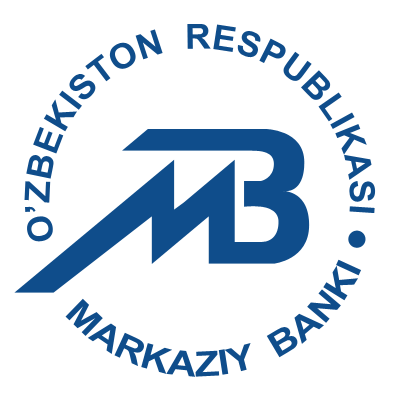 ПЛАТЁЖНЫЙ БАЛАНС, МЕЖДУНАРОДНАЯ ИНВЕСТИЦИОННАЯ ПОЗИЦИЯИ ВНЕШНИЙ ДОЛГ РЕСПУБЛИКИ УЗБЕКИСТАНза 2019 год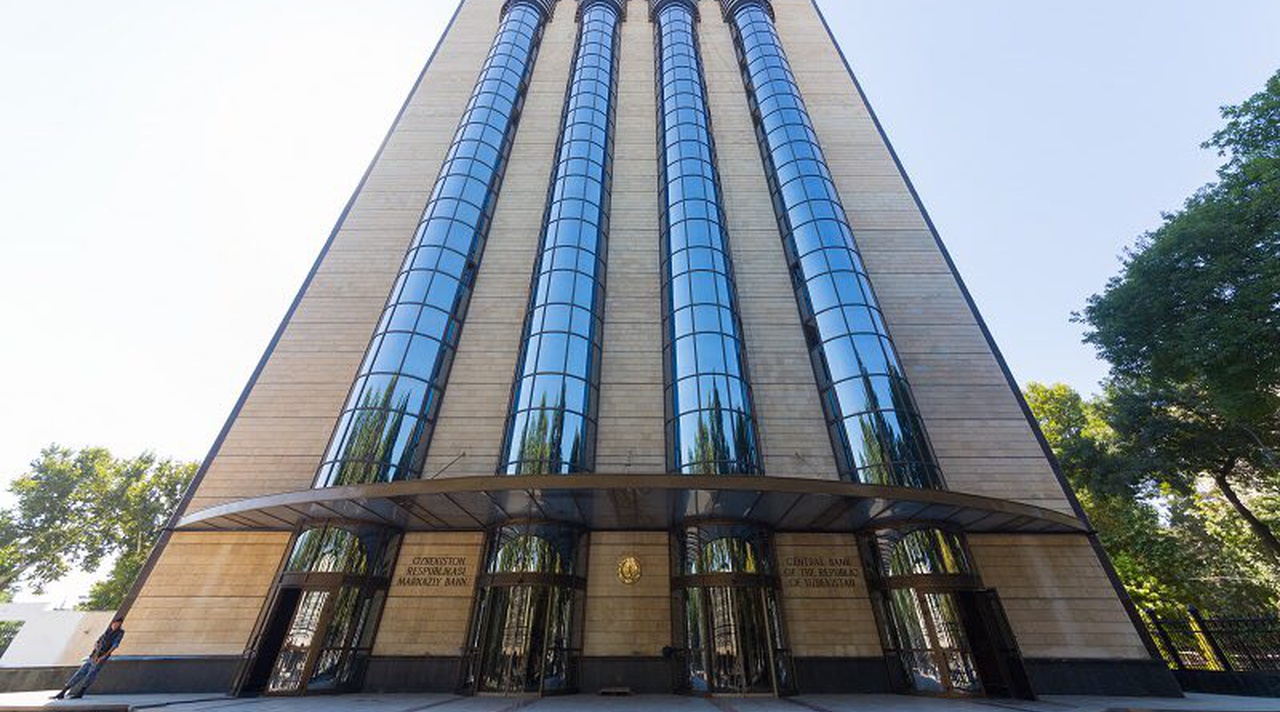 Март 2020ТашкентВВЕДЕНИЕНастоящая публикация подготовлена Департаментом валютного регулирования и платёжного баланса Центрального банка Республики Узбекистан. 
В публикации излагаются сведения по платёжному балансу и международной инвестиционной позиции, а также совокупному внешнему долгу за 2019 год, которые составлены в соответствии с шестым изданием Руководства по платёжному балансу 
и международной инвестиционной позиции (РПБ6. МВФ, .).При этом, исходя из рекомендаций миссии технического содействия были вновь составлены показатели статистики внешнего сектора за 2014 - 2015 годы в соответствии 
с методологией РПБ6. При составлении статистических показателей были использованы данные министерств, ведомств и предприятий, а также применены ретроспективные оценки на основе основных индикаторов общеэкономической ситуации.При изложении сравнительного анализа приводятся некоторые относительные показатели, а также представляется экспертное мнение по наблюдаемым изменениям для облегчения их понимания в контексте развития общеэкономической ситуации. Методологический комментарий к платёжному балансу, а также источники информации и пояснения к составленным данным приводятся в отдельном разделе 
в начале публикации.Корректировки ранее опубликованных исторических рядов осуществляются при изменении методологии учёта и получении дополнительных данных. При этом, источниками уточнения ранее опубликованных рядов являются отчёты, получаемые по операциям между резидентами и нерезидентами, информация, представляемая хозяйствующими субъектами, выявленные статистические расхождения, а также уточнение данных внешней торговли.Статистические данные, приведённые в публикации, актуальны по состоянию 
на март 2020 года.Вследствие округления данных в таблицах, приведённых в данной публикации, возможны незначительные расхождения между итогом и суммой слагаемых.Статистические таблицы по платёжному балансу и международной инвестиционной позиции в аналитическом представлении, а также по совокупному внешнему долгу размещены на веб-сайте Центрального банка Республики Узбекистан http://www.cbu.uz/. Статистические таблицы по платёжному балансу и международной инвестиционной позиции в стандартном и аналитическом представлениях также доступны на http://data.imf.org/.По вопросам и предложениям, касающимся публикации, следует обращаться в Департамент валютного регулирования и платёжного баланса Центрального банка Республики Узбекистан по следующим телефонам или адресам электронной почты:Вопросы и предложения также могут быть направлены на электронную почту val@cbu.uz.Публикация осуществляется на ежеквартальной основе в конце квартала, следующего за отчётным кварталом, и доступна на узбекском, русском и английском языках.Центральный банк Республики Узбекистан выражает благодарность министерствам, ведомствам и организациям за сотрудничество в предоставлении данных для составления платёжного баланса, международной инвестиционной позиции Республики Узбекистан и совокупного внешнего долга и надеется на дальнейшее плодотворное сотрудничество.СОДЕРЖАНИЕМЕТОДОЛОГИЧЕСКИЙ КОММЕНТАРИЙ	5ГЛОССАРИЙ ИСПОЛЬЗОВАННЫХ ТЕРМИНОВ	13I. ПЛАТЁЖНЫЙ БАЛАНС РЕСПУБЛИКИ УЗБЕКИСТАН	15СЧЁТ ТЕКУЩИХ ОПЕРАЦИЙ	18ТОВАРЫ	20УСЛУГИ	23ПЕРВИЧНЫЕ ДОХОДЫ	25ВТОРИЧНЫЕ ДОХОДЫ	26СЧЁТ ОПЕРАЦИЙ С КАПИТАЛОМ	27ФИНАНСОВЫЙ СЧЁТ	28ПРЯМЫЕ И ПОРТФЕЛЬНЫЕ ИНВЕСТИЦИИ	29ДРУГИЕ ИНВЕСТИЦИИ	30II. МЕЖДУНАРОДНАЯ ИНВЕСТИЦИОННАЯ ПОЗИЦИЯ  РЕСПУБЛИКИ УЗБЕКИСТАН	34СЕКТОР ГОСУДАРСТВЕННОГО УПРАВЛЕНИЯ	35БАНКОВСКИЙ СЕКТОР	35ДРУГИЕ СЕКТОРА	36III. ВНЕШНИЙ ДОЛГ РЕСПУБЛИКИ УЗБЕКИСТАН	38ПЛАТЁЖНЫЙ БАЛАНС ЗА 2014 - 2019 ГГ.	42МЕЖДУНАРОДНАЯ ИНВЕСТИЦИОННАЯ ПОЗИЦИЯ ЗА 2014 - 2019 ГГ.	44ВНЕШНЕТОРГОВЫЙ ОБОРОТ ТОВАРОВ ЗА 2014 - 2019 ГГ.	48СТРУКТУРА ЭКСПОРТА И ИМПОРТА ТОВАРОВ ЗА 2016 - 2019 ГГ.	49ЭКСПОРТИРОВАННЫЕ ТОВАРЫ С ВЫСОКИМ КОЭФФИЦИЕНТОМ ТОВАРНОЙ 
КОНЦЕНТРАЦИИ ЗА 2016 - 2019 ГГ.	51ИМПОРТИРОВАННЫЕ ТОВАРЫ С ВЫСОКИМ КОЭФФИЦИЕНТОМ 
ТОВАРНОЙ КОНЦЕНТРАЦИИ ЗА 2016 - 2019 ГГ.	54ГЕОГРАФИЧЕСКАЯ СТРУКТУРА ВНЕШНЕЙ ТОРГОВЛИ ТОВАРАМИ ЗА 2016 - 2019 ГГ.	58БАЛАНС МЕЖДУНАРОДНЫХ УСЛУГ ПО РАСШИРЕННОЙ КЛАССИФИКАЦИИ  ЗА 2014 - 2019 ГГ.	62ЛИЧНЫЕ ТРАНСФЕРТЫ В УЗБЕКИСТАН ЗА 2016 - 2019 ГГ.	68ЛИЧНЫЕ ТРАНСФЕРТЫ ИЗ УЗБЕКИСТАНА ЗА 2016 - 2019 ГГ.	70БАЛАНС ПЕРВИЧНЫХ ДОХОДОВ ЗА 2014-2019 ГГ.	72БАЛАНС ВТОРИЧНЫХ ДОХОДОВ ЗА 2014-2019 ГГ.	73ЧИСТОЕ ПОСТУПЛЕНИЕ ПРЯМЫХ ИНОСТРАННЫХ ИНВЕСТИЦИЙ ЗА 2014-2019 ГГ.*	74МЕЖДУНАРОДНАЯ ИНВЕСТИЦИОННАЯ ПОЗИЦИЯ ЗА 2014-2016 ГГ.	75МЕЖДУНАРОДНАЯ ИНВЕСТИЦИОННАЯ ПОЗИЦИЯ ЗА 2017-2019 ГГ.	76МЕЖДУНАРОДНАЯ ИНВЕСТИЦИОННАЯ ПОЗИЦИЯ СЕКТОРА ГОСУДАРСТВЕННОГО 
УПРАВЛЕНИЯ ЗА 2014-2016 ГГ.	77МЕЖДУНАРОДНАЯ ИНВЕСТИЦИОННАЯ ПОЗИЦИЯ СЕКТОРА ГОСУДАРСТВЕННОГО 
УПРАВЛЕНИЯ ЗА 2017-2019 ГГ.	78МЕЖДУНАРОДНАЯ ИНВЕСТИЦИОННАЯ ПОЗИЦИЯ БАНКОВСКОГО СЕКТОРА ЗА 2014-2016 ГГ.	79МЕЖДУНАРОДНАЯ ИНВЕСТИЦИОННАЯ ПОЗИЦИЯ БАНКОВСКОГО СЕКТОРА ЗА 2017-2019 ГГ.	80МЕЖДУНАРОДНАЯ ИНВЕСТИЦИОННАЯ ПОЗИЦИЯ ДРУГИХ СЕКТОРОВ ЗА 2014-2016 ГГ.	81МЕЖДУНАРОДНАЯ ИНВЕСТИЦИОННАЯ ПОЗИЦИЯ ДРУГИХ СЕКТОРОВ ЗА 2017-2019 ГГ.	82ИНФОРМАЦИЯ О ПОСТУПЛЕНИЯХ И ПЛАТЕЖАХ ПО ЧАСТНОМУ ВНЕШНЕМУ ДОЛГУ ЗА 2019 ГОД	83ПРОГНОЗ БУДУЩИХ ПЛАТЕЖЕЙ ПО ОСНОВНОМУ ДОЛГУ И ПРОЦЕНТАМ	84МЕТОДОЛОГИЧЕСКИЙ КОММЕНТАРИЙС 2018 года Центральный банк приступил к составлению показателей платёжного баланса, международной инвестиционной позиции и внешнего долга в соответствии с шестым изданием Руководства по платёжному балансу и международной инвестиционной позиции (РПБ6, МВФ, 2009).Целью составления показателей статистики внешнего сектора (платёжного баланса и международной инвестиционной позиции) является обеспечение интегрированной основы для анализа внешнеэкономической деятельности страны, в том числе её показателей, курсовой политики, управления резервами и внешней уязвимости к возможным рискам.Платёжный баланс, международная инвестиционная позиция и внешний долг Республики Узбекистан представляются пользователям на ежеквартальной основе.Пересмотр данных платёжного баланса и международной инвестиционной позиции, 
а также внешнего долга может осуществляться регулярно на основании последних доступных данных.Настоящий методологический комментарий является производным от шестого издания Руководства по платёжному балансу и международной инвестиционной позиции (РПБ6, МВФ, 2009) и предназначен для облегчения понимания пользователями основ, принципов и структуры показателей платёжного баланса.1.1 Методологические стандарты платёжного баланса.Платёжный баланс – систематизированный макроэкономический и статистический отчёт, отражающий в суммарном виде экономические операции между резидентами и нерезидентами за определённый период времени. Данные составляются и классифицируются на основе РПБ6 соответствии со стандартными правилами учёта и определениями.Определения и основные принципы.Структурно платёжный баланс состоит из текущего счёта, капитального счёта и финансового счёта. Текущий счёт охватывает торговый баланс, а также баланс первичных и вторичных доходов. Капитальный счёт отражает прибытие / выбытие непроизведён-ных нефинансовых активов и капитальные трансферты. Финансовый счёт состоит из разделов: прямые инвестиции, портфельные инвестиции, финансовые деривативы, другие инвестиции и резервные активы.Суммарное сальдо текущего счёта и счёта операций с капиталом отражает чистое кредитование остального мира (сальдо платёжного баланса). Концептуально оно должно быть равно сальдо финансового счёта. Финансовый счёт плюс курсовые, ценовые и прочие изменения отражают разницу между остатками на начало и на конец периода в международной инвестиционной позиции.Экономическая единица считается резидентом, когда она имеет центр экономических интересов и постоянное место расположения на экономической территории страны в течение срока, превышающего один год. При этом для физических лиц резидентство определяется вне зависимости от гражданства.Экономическая территория страны состоит из её географической территории, управляемой правительством, и на которую воздействуют одно и то же законодательство.Физическое или юридическое лицо считается имеющим центр преобладающего экономического интереса в стране, когда имеет какое-либо место расположения – жилище, место производства или другое недвижимое имущество – в пределах экономической территории страны на протяжении длительного либо неограниченного по сроку времени.Экономические сектора Компоненты финансового счёта платёжного баланса – прямые инвестиции, портфельные инвестиции, финансовые деривативы и другие инвестиции – подразделяются на сектора резидентов, вовлечённых в совершение операции. Выделяются четыре экономических сектора:- Центральный банк – Центральный банк Республики Узбекистан;- Депозитарные корпорации кроме Центрального банка – коммерческие банки Республики Узбекистан;- Правительство – центральные и местные органы государственного управления;-Другие сектора подразделяются на две категории: другие финансовые корпорации (микрофинансовые организации, страховые компании, и др.), а также нефинансовые корпорации, домохозяйства и некоммерческие организации, обслуживающие домохозяйства.Типы транзакций- обмены – транзакции, которые предусматривают передачу одним участником операции экономических ценностей в обмен на другие экономические ценности, имеющие равную стоимость. Большинство транзакций, отражаемых в платёжном балансе, могут быть охарактеризованы как обмены;- трансферты – транзакции, при осуществлении которых одна сторона представляет другой стороне экономические ценности безвозмездно;- подразумеваемые транзакции –подразумеваемые и отражаемые в платёжном балансе транзакции, когда фактического платежа не было произведено, т.е. при начислении.Вышеуказанные транзакции отражаются на счётах платёжного баланса следующим образом:Товары составляют все транзакции 
с товарами, которые пересекают границу страны либо предусматривают переход права собственности между резидентом 
и нерезидентом (экспорт/импорт товаров по методологии платёжного баланса, товары, приобретённые в портах и немонетарное золото).Услуги охватывают все виды услуг, оказанных резидентами нерезидентам и нерезидентами резидентам, и подразделяются на следующие статьи:- услуги по обработке материальных ресурсов, принадлежащих другим сторонам;- услуги по ремонту и техническому облуживанию, не отнесённые к другим категориям;- все виды транспортных услуг (пассажирские, грузовые и прочие);- поездки (расходы нерезидентов, путешест-вующих в целях работы и туризма 
в Узбекистане, и расходы резидентов, путешествующих в целях работы и туризма за рубежом);- услуги финансовых посредников;- остальные категории услуг (строительство, страхование, компьютерные и инфор-мационные услуги, другие деловые услуги, услуги, оказанные частным лицам в сфере культуры и отдыха, государственные товары и услуги, не отнесённые к другим категориям);Первичные доходы показывают два типа потоков между резидентами и нерезидентами:- оплата труда в форме доходов, полученных в денежной или натуральной форме, выплаченная работодателями работникам, когда участники операций имеют разный статус резидентства. Эти вознаграждения также включают налоги, оплаченные в стране пребывания, которые отражаются 
в выплаченных текущих трансфертах. Расходы работников в стране пребывания отражаются в статье «Поездки» раздела «Услуги»;- инвестиционные доходы включают доходы, подлежащие получению по внешним активам резидентов, либо подлежащие выплате по внешним обязательствам резидентов. Инвестиционные доходы состоят из доходов по прямым инвестициям, портфельным инвестициям, другим инвестициям и резервным активам. Инвестиционные доходы подразделяются на дивиденды, реинвестированные доходы, проценты и инвестиционные доходы, подлежащие выплате держателям страховых и пенсионных схем, а также пайщикам инвестиционных фондов.Вторичные доходы показывают текущие трансферты между резидентами и нерезидентами. Это категория доходов, по которой финансовые либо материальные ресурсы передаются безвозмездно одной экономикой другой экономике. Самым распространённым примером вторичных доходов являются гранты, гуманитарное и техническое содействие. Данная группа также включает текущее международное сотрудничество, текущие налоги на доходы, личные трансферты, социальные выплаты и страховые премии, не связанные со страхованием жизни.Капитальный счёт показывает капитальные трансферты, подлежащие получению либо выплате между резидентами и нерезидентами, а также приобретение либо отчуждение непроизведённых нефинансовых активов. Трансферт считается капитальным, если он имеет целью приобретение основных фондов либо предусматривает капитальное строительство.Непроизведённые нефинансовые активы включают нематериальные активы, такие как контракты, лицензии, маркетинговые активы и натуральные ресурсы (т.е. землю).Финансовый счёт по активам и обязательствам подразделяется на: прямые инвестиции, портфельные инвестиции, финансовые деривативы, другие инвестиции и резервные активы.Прямые инвестиции - категория международных инвестиций, в которой единица - резидент одной экономики (прямой инвестор) приобретает долгосрочный интерес в единице-резиденте другой экономики (предприятие прямого инвестирования). Прямым инвестором в предприятие является инвестор, который владеет не менее 10% обычных голосующих акций корпорации либо аналогичных прав не инкорпорированного предприятия. Отношение «прямого инвестирования» расширено включением предприятий, в которые средства или материальные ресурсы инвестируются предприятиями, связанными с ними: капитальные инвестиции между предприятиями, их филиалами и головными офисами. Прямые инвестиции включают акционерный капитал, реинвестированный доход и прочий доход. Портфельные инвестиции имеют форму акций и паев инвестиционных фондов, а также долговых ценных бумаг. Долговые ценные бумаги, обращающиеся на международных рынках, отражаются в рыночных ценах.Финансовые деривативы – это финансовые инструменты, которые привязаны к определённым финансовым инструментам, показателям или сырьевым товарам и через которые специфические финансовые риски могут продаваться и покупаться. Финансовые деривативы включают транзакции по свопам, опционам, гарантиям, депозитам и т.п. и оцениваются на чистой основе.Другие инвестиции в первую очередь подразделяются на чистое изменение финансовых активов и чистое изменение обязательств. Другие инвестиции охватывают другие ценные бумаги, валюту и депозиты, займы, страховые и пенсионные схемы, торговые кредиты и авансы, другие счета к получению/выплате.Другие ценные бумаги включают инвестиции, которые не являются прямыми инвестициями либо резервными активами. Другие ценные бумаги не имеют форму ценных бумаг, поэтому не включаются в ценные бумаги.Валюта и депозиты включают все требования к Центральному банку и коммерческим банкам, в некоторых случаях – к другим институциональным секторам, в форме наличных банкнот и монет, а также депозитов.Страховые, пенсионные программы и программы стандартных гарантий включают (а) страховые технические резервы (кроме страхования жизни); (б) права на выплаты по страхованию жизни и аннуитетам; (в) права на получение пенсии, (г) требования пенсионных фондов к компаниям, управляющим средствами пенсионных фондов; (д) права на пособия, не связанные с пенсионными программами; (е) резервы на покрытие требований по стандартным гарантиям.Торговые кредиты и авансы возникают, когда платёж за товары и услуги не производится в момент перехода права собственности на товар или оказание услуги. Если платёж осуществлён до перехода права собственности, имеет место аванс.Другие счета к получению/выплате включают счета к получению/выплате, кроме включённых в вышеназванные категории.Специальные права заимствования (СПЗ) являются международными резервными активами, созданными МВФ и выделяемыми со стороны МВФ членам для поддержания официальных резервов. СПЗ имеются во владении только монетарных органов членов МВФ и ограниченного количества международных финансовых институтов. Резервные активы являются внешними активами, которые находятся во владении Центрального банка и могут ими использоваться для финансирования платёжного баланса, осуществления интервенций на валютном рынке и в других связанных целях.Платёжный баланс составляется на основе системы двойной записи. Каждая транзакция отражается двумя записями с соразмерными величинами. Одна из записей осуществляется по кредиту, другая по дебету. Например, когда осуществлена экспортная операция, транзакция в платёжном балансе будет отражена по кредиту в «экспорте» и по дебету в «Активах – валюта и депозиты». Сумма всех кредитовых и дебетовых записей должна быть равна нулю. Однако на практике счёта часто не балансируют. Данные для платёжного баланса зачастую получаются 
из разных источников и, как результат, могут возникать расхождения, которые отражаются по строке «чистые ошибки и пропуски».Кредитовые записи осуществляются по экспорту, полученным первичным и вторичным доходам и приобретению непроизведённых нефинансовых активов.Дебетовые записи осуществляются по импорту, оплаченным первичным и вторичным доходам и отчуждению непроизведённых нефинансовых активов.Международные счета следуют принципу записи чистых изменений в финансовом счёте. Принцип чистой записи означает агрегирование или комбинирование, которое показывает чистые изменения (рост минус уменьшение) в определённом финансовом активе или обязательстве на одной и той же стороне баланса. Транзакции по финансовым активам и обязательствам показаны под «Чистым приобретением финансовых активов» и «Чистым приобретением обязательств». Чистое приобретение финансовых активов равно разнице между ростом актива и уменьшением того же актива. Записи с позитивным значением означают увеличение, тогда как записи с негативным значением означают уменьшение активов. Чистое приобретение финансовых обязательств рассчитывается в порядке, аналогичном расчёту активов.Рыночные цены являются основой оценки международных счетов. Рыночные цены по транзакциям определяются как сумма средств, которую покупатель, действующий добровольно, платит за приобретение чего-либо у продавца, действующего добровольно. Обмены происходят только между независимыми лицами и исключительно на основе коммерческих соображений.Время записи транзакций — это реальное либо оценённое время перехода права собственности. Это время, когда транзакция была отражена в финансовых отчётах.Стандартное и аналитическое представление платёжного балансаСтандартное представление – группировка показателей платёжного баланса в формате, соответствующем национальным счётам и другой макроэкономической статистике.Аналитическое представление – реорганизация стандартного представления платёжного баланса для отражения источника финансирования общего сальдо платёжного баланса международными резервами, кредитами международных доноров и прочими исключительными источниками.1.2. Источники данных и пояснения по составлению компонентовОсновными источниками информации для составления данных платёжного баланса являются Государственный таможенный комитет, Государственный комитет по статистике, данные предприятий и операторов по соглашениям о разделе продукции, Комитет охраны государственной границы, Государственный центр персонализации, Центральный банк, Министерство финансов, Министерство иностранных дел и другие государственные и частные организации.Вместе с получаемыми отчётами, некоторые изменения вносятся для улучшения качества данных и обеспечения их соответствия методологии.Данные импорта/экспорта товаровДанные экспорта и импорта отражаются в ценах ФОБ в платёжном балансе. Данные о ввозе и вывозе товаров получаются от Государственного таможенного комитета. Цены СИФ импортируемых товаров корректируются на основе коэффициентов, рассчитанных по весу, с учётом вида транспорта на границе и региона отгрузки товара.Официальные данные, полученные от Государственного таможенного комитета, дополняются данными об экспорте золота 
и корректируются на основании осуществляемых Центральным банком оценок челночного экспорта и импорта, а также дополнительно полученными данными и выявленными статистическими расхождениями зеркальной статистики по основным торговым партнёрам.Оценка стоимости товаров, ввезённых/ вывезенных физическими лицами с целью последующей перепродажи, рассчитывается как произведение количества "челноков" 
на среднюю стоимость импортируемых 
и экспортируемых ими товаров, сформи-рованную на основании ежеквартального опроса, проводимого на пограничных постах и аэропортах во всех регионах страны.Международные услугиИсходные данные об экспорте и импорте транспортных услуг получаются от Государственного комитета по статистике. По наиболее значимым и недостающим компонентам получаются дополнительные данные и осуществляются расчёты, 
в частности:По транспортным услугам- оценивается объём импорта услуг воздушного, железнодорожного и автомобильного транспорта. К примеру, импорт воздушного транспорта рассчитывается путём умножения количества лиц, въехавших и выехавших из страны воздушным транспортом, за вычетом количества граждан Узбекистана, перевезённых национальным авиа-перевозчиком, на усреднённую стоимость билета в основные страны выезда граждан Узбекистана;- информация об объёме экспорта воздушного транспорта получается от национального авиаперевозчика, в том числе по товарам, реализованным иностранным судам в аэропортах Узбекистана и купленным судами Узбекистана в иностранных аэропортах;- информация об объёме и стоимости грузов, перевезённых для нерезидентов, получается 
от АК «Узбекистон темир йуллари»;- корректировки СИФ-ФОБ добавляются раздельно к сумме импорта по каждому виду транспорта исходя из доли импорта данным видом транспорта в совокупном его объёме.По поездкам- по дебету и кредиту деловых поездок к данным Госкомстата добавляются расходы краткосрочных работников в период пребывания за рубежом;- по дебету и кредиту личных поездок (туризм) рассчитывается сумма экспорта и импорта туристических услуг на основании данных пограничной службы и результатов опроса статистики туризма, проведённого Госкомстатом в мае 2018 года. Так как коэффициенты, сформированные по результатам туристического опроса резидентов, также включают сумму транспортных расходов, они вычитываются из дебета поездок во избежание двойного учёта.По другим услугам- для отражения информации о государственных услугах, не отнесённых к другим категориям, используется информация, получаемая от Министерства иностранных дел;- для отражения страховых услуг данные получаются от страховых компаний и, в случае обнаружения расхождений, делаются корректировки. Кроме того, отражается стоимость услуги страхования грузов, рассчитанная при СИФ-ФОБ корректировке.Первичные доходы- расчёт первичных доходов осуществляется на основе данных о денежных переводах, формируемых Центральным банком, и наличном ввозе иностранных валют, сформированных Государственным таможенным комитетом до 2018 года. Данные дополняются оценкой доходов резидентов, работающих в посольствах и международных учреждениях на территории Республики Узбекистан.Оценка оплаты труда краткосрочных работников осуществляется в порядке, рекомендованном экспертом МВФ в ходе миссии технического содействия. При этом, для определения остатка краткосрочных работников в расчётах применяются уменьшающие коэффициенты остатка количества граждан Узбекистана, выехавших с целью работы в текущем и предыдущих трёх кварталах. Оценённое количество краткосрочных работников умножается на усреднённую сумму их доходов для определения общей суммы их заработка. С применением данного подхода опреде-ляются также их расходы на поездки и выплачиваемые в виде налогов и патентных пошлин обязательные платежи. - инвестиционные доходы рассчитываются на основании данных Центрального банка, коммерческих банков, Министерства финансов и предприятий, осуществляющих свою деятельность на основании СРП. При этом коммерческие банки представляют данные о начислениях по негарантиро-ванному частному долгу, тогда как Министерство финансов представляет данные о начислениях по займам, привлечённым правительством или под его гарантию.Вторичные доходы- расчёт личных переводов осуществляется на основе данных о трансграничных денежных переводах, формируемых Центральным банком, и наличном ввозе иностранных валют, сформированных Государственным таможенным комитетом до 2018 года. При этом из общей суммы денежных переводов в страну и наличного ввоза иностранной валюты гражданами Узбекистана вычитается сумма чистого заработка краткосрочных работников и остаток указывается в форме трансферта;- данные о представлении грантов в денежной форме получаются от коммерческих банков, тогда как сведения о гуманитарной помощи, предоставленной в виде товаров, получаются из базы данных Государственного таможенного комитета;- Министерство финансов Республики Узбекистан представляет информацию 
о взносах Республики Узбекистан 
в международные организации.Капитальный счёт- капитальные трансферты формируются на основании данных, получаемых от коммерческих банков и других источников информации.Финансовый счётПрямые инвестиции- данные о прямых инвестициях формируются на основании опроса, проводимого Государственным комитетом по статистике на основе форм отчётностей, рекомендованных Международным валютным фондом. Вместе с тем, предприятиями, осуществляющими деятельность на основании СРП, представляются данные о вносимых инвестициях. Также, данные о прямых инвестициях в коммерческие банки и другие небанковские финансовые учреждения (страховые компании, лизинговые компании и др.) получаются от коммерческих банков и других небанковских финансовых учреждений. Данные о межфирменных займах связанных предприятий представляются коммерческими банками;- прямые инвестиции предприятий Узбекистана за рубеж незначительны. При этом определение их реального объёма по административным данным не представляется возможным.Портфельные инвестиции- данные о портфельных инвестициях формируются на основании опроса, проводимого Государственным комитетом по статистике на основе форм отчётностей, рекомендованных Международным валютным фондом. Данные о портфельных инвестициях в коммерческие банки и другие небанковские финансовые учреждения (страховые компании, лизинговые компании и др.) получаются от коммерческих банков и других небанковских финансовых учреждений. Информация о рыночных ценах обращающихся ценных бумаг получается 
из Bloomberg. Другие инвестиции- данные о внешних займах и остатках корреспондентских счетов формируются на основе данных Центрального банка, Министерства финансов и коммерческих банков;- торговые кредиты рассчитываются на основе данных, получаемых от коммерческих банков.Резервные активы- источник информации о резервных активах – Центральный банк.1.3. Методологические стандарты международной инвестиционной позицииМеждународная инвестиционная позиция (МИП) Республики Узбекистан составляется в соответствии с шестым изданием Руководства по платёжному балансу и международной инвестиционной позиции (РПБ6, МВФ, 2009).МИП показывает остаток внешних финансовых активов и обязательств страны на определённый период времени. МИП включает полный состав требований и обязательств к нерезидентам со стороны разных институциональных секторов: Центральный банк, депозитарные корпорации кроме Центрального банка, Правительство и другие сектора. Основные статьи данного отчёта идентичны статьям финансового счёта: прямые инвестиции, портфельные инвестиции, финансовые деривативы, другие инвестиции и резервные активы.Разница между финансовыми активами и обязательствами экономики является чистой инвестиционной позицией. Таким образом, сектор в МИП может являться «чистым кредитором» или «чистым заёмщиком».МИП составляется в форме таблицы, отражающей потоки и остатки по операциям.1.4. Источники информации и формирование данных по внешнему долгу Республики УзбекистанВнешний долг Республики Узбекистан отражается как остаток задолженности по внешним заимствованиям резидентов Республики Узбекистана, а также начисленным, но невыплаченным процентам по внешним заимствованиям. Внешний долг разделяется на внешний долг частного сектора и государственный внешний долг. Государственный внешний долг включает в себя кредиты, полученные правительством или под гарантию правительства Республики Узбекистан.Министерство финансов Республики Узбекистан представляет данные о поступлении средств, начислении процентов и осуществлении платежей по государст-венному внешнему долгу.Внешний долг частного сектора состоит 
из внешних заимствований, полученных без гарантии правительства Республики Узбекистан, включая задолженность по займам, представленным зарубежными материнскими компаниями. Информация о внешнем долге частного сектора представляется коммерческими банками. Данные о внешнем долге частного сектора формируются в разрезе секторов экономики (нефтегазовый и энергетический, банковский, телекоммуникационный, текстильный и другие сектора). Также, банками представляются данные о прогнозах погашения основного долга и процентов.1.5. Юридическая основа составления данных1. Законы Республики Узбекистан 
«О Центральном банке Республики Узбекистан» и «О валютном регулировании» 
(в новой редакции).2. Указ Президента Республики Узбекистан от 09 января 2018 года № УП-5296 «О мерах по коренному совершенствованию деятельности Центрального банка Республики Узбекистан»3. Распоряжение Президента Республики Узбекистан от 12 сентября 2017 года № Р-5054 «О мерах по обеспечению доступности и открытости экономических и финансовых данных по Республике Узбекистан»4. Постановление Кабинета Министров Республики Узбекистан от 3 апреля 2018 года № 263 «О мерах по обеспечению составления статистики внешнего сектора Республики Узбекистан».ГЛОССАРИЙ ТЕРМИНОВI. ПЛАТЁЖНЫЙ БАЛАНС РЕСПУБЛИКИ УЗБЕКИСТАНВ 2019 году состояние платёжного баланса Республики Узбекистан складывалось под воздействием внутренних и внешних факторов.Внутренними факторами, оказавшими влияние на состояние платёжного баланса в 2019 году, как и в 2018 году являлись высокие объёмы кредитования экономики, связанные с ускоренной реализацией государственных программ по развитию территорий, увеличение объёмов внешних заимствований и инвестиций.Внешними факторами являлись позитивная динамика мировых цен на сырьевые товары, а также увеличение объёмов поступлений международных денежных переводов.С учётом влияния внутренних и внешних факторов дефицит счёта текущих операций по итогам 2019 года составил 3,2 млрд. долларов США (далее – долл.) или 
5,6% к внутреннему валовому продукту (далее – ВВП) (Таблица 1).Дефицит текущего счёта финансировался притоком капитала по финансовому счёту, в частности увеличением внешних заимствований, ростом кредитования экономики Узбекистана и иностранными инвестициями.Чистые внешние заимствования в форме кредитов и займов выросли более чем 
в два раза, увеличившись относительно 2018 года на 5,6 млрд. долл., составив на конец года 22,1 млрд. долл. Привлечение заимствований, в основном, осуществлялось государственным и банковским сектором, погашение обязательств остальными секторами превысило их привлечение. Кроме того, государственным и банковским секторами были осуществлены портфельные заимствования в размере 1,3 млрд. долл. путём размещения обращающихся на международных рынках евробондов.Объём кредитования экономики в 2019 году вырос на 54%. Высокий уровень кредитования экономики способствовал сохранению спроса на импортные товары, необходимые для реального сектора и строительной сферы.Чистые объёмы прямых иностранных инвестиций составили 2,3 млрд. долл. 
(625 млн. долл. в 2018 году). В том числе, чистые инвестиции, за исключением операций предприятий, функционирующих на основании соглашений о разделе продукции, – 
2,8 млрд. долл., в форме долговых инструментов от материнских компаний – 168,7 млн. долл. Чистое сокращение инвестиций предприятий, функционирующих на основании соглашений о разделе продукции – 671,7 млн. долл.Операции c резервными активами составили 1,4 млрд. долл. При этом, вследствии положительной динамики цены золота на международном рынке (в 2019 году цена выросла на 17,9% с 1281,6 до 1511,5 долл./тр.унц.), объём золотовалютных резервов Узбекистана увеличился и достиг 29,2 млрд. долл.Индекс реального эффективного обменного курса сума в 2019 году стабилизировался. Вместе с тем, разнонаправленная динамика курса сума в 2019 году способствовала смягчению влияния внутренних факторов на платёжный баланс.Реальное ослабление индекса двусторонних реальных обменных курсов сума 
к валютам стран – основных торговых партнёров относительно базового периода, удешевив товары, произведённые в Узбекистане относительно товаров, произведённых в странах торговых партнёрах, находилось на уровне, поддерживающем экспорт (Диаграмма 1).Диаграмма 1РЕАЛЬНЫЕ ОБМЕННЫЕ КУРСЫ СУМА К ОСНОВНЫМ ВАЛЮТАМ(январь 2014 = 100)Таблица 1ОСНОВНЫЕ ПОКАЗАТЕЛИ ВНЕШНЕГО СЕКТОРА УЗБЕКИСТАНАСЧЁТ ТЕКУЩИХ ОПЕРАЦИЙПо итогам 2019 года сальдо счёта текущих операций было отрицательным 
и составило 3,2 млрд. долл. (3,6 млрд. долл. за 2018 год). При этом, наблюдалось сокращение отрицательного сальдо текущего счета по сравнению с 2018 годом, 
что объясняется увеличением темпов роста экспорта по отношению к темпам роста импорта, связанного с реализацией немонетарного золота (Диаграмма 2).Диаграмма 2САЛЬДО ПО КОМПОНЕНТАМ СЧЁТА ТЕКУЩИХ ОПЕРАЦИЙ(млн. долл.)В 2019 году по таким компонентам текущего счета, как товары, услуги и вторичные доходы, наблюдалось увеличение по сравнению с показателями прошлого года, 
а по первичным доходам наблюдалось снижение. (Таблица 2).Таблица 2СТРУКТУРА ТЕКУЩИХ ДОХОДОВ И РАСХОДОВ(млн. долл.)*в том числе газ – 2,3 млрд. долл., драгоценные металлы (золото) – 4,9 млрд. долл.Таким образом, по итогам 2019 года отрицательное сальдо торгового баланса с учётом международных услуг, по методологии РПБ6 составило 9,6 млрд. долл. При этом положительное сальдо первичных и вторичных доходов равно 6,3 млрд. долл.ТОВАРЫЗа 2019 год внешнеторговый оборот по торговле товарами (в т.ч. золото) 
и корректировок (662 млн. долл.), составил 35,1 млрд. долл. (29,6 млрд. долл. за 2018 год). При этом, объёмы экспорта и импорта – 13,9 млрд. долл. и 21,2 млрд. долл. соответственно. В связи с этим, дефицит торгового баланса товарами был равен 7,3 млрд. долл.Объём экспорта товаров по сравнению с 2018 годом увеличился на 22%. 
Доля золота и газа в экспорте равно 35% и 16% соответственно. При этом, наблюдалось сокращение объёма экспорта газа на 9% относительно 2018 года.Объём экспорта товаров (без учёта золота и корректировок) за 2019 год 
по сравнению с предыдущим годом вырос на 7% (23% за 2018 год) (Диаграмма 3).Диаграмма 3КОМПОНЕНТЫ ЭКСПОРТА ТОВАРОВ(млн. долл.)Объём импорта товаров относительно 2018 года увеличился на 16%. Вместе с тем, в 2019 году наблюдалось замедление темпов роста по сравнению с 2018 годом (Диаграмма 4).Диаграмма 4КОМПОНЕНТЫ ИМПОРТА ТОВАРОВ(млн. долл.)За 2019 год 82% совокупного объёма экспорта товаров приходились на шесть стран, из которых 20% на Швейцарию (золото), 17% на Великобританию (золото), 
13% на Китай, 15% на Россию, 9% на Казахстан и 8% на Турцию (Диаграмма 5).Экспорт сырьевых товаров (золота и природного газа) составляет 53% 
от совокупного объёма экспорта, из которых 36% приходится на золото и 17% на природный газ. При этом, из совокупного объёма экспорта природного газа 
40% приходится на Китай, 39% – на Россию и 19% – на Казахстан.Вместе с тем, в структуре импорта товаров значительную долю занимает группа товаров «машины, оборудование, механизмы» – 7,1 млрд. долл. (6,2 млрд. долл. за 2018 год), «недрагоценные металлы и изделия из них» – 2,9 млрд. долл. (2,4 млрд. долл. 
за 2018 год), «средства наземного, водного и воздушного транспорта» – 2,8 млрд. долл. 
(2,6 млрд. долл. за 2018 год), и все эти группы товаров составили 57% от совокупного объёма импорта товаров (60% за 2018 года) (Диаграмма 6).Диаграмма 5ОСНОВНЫЕ СТРАНЫ ЭКСПОРТА ТОВАРОВ(млн. долл.)Диаграмма 6ОСНОВНЫЕ ГРУППЫ ИМПОРТИРУЕМЫХ ТОВАРОВ(нормировано к общему объёму импорта)(млн. долл.)При этом, по сравнению с 2018 годом в отчётном году объём импорта товаров 
из Китая вырос на 33%, из России – на 22%, из Республики Корея – на 29% и из Казахстана – на 29%. Совокупная доля этих стран в объёме годового импорта за 2019 год составила 62%, из которых 22% приходится на Китай, 19% – на Россию, 12% – на Республику Корея 
и 9% – на Казахстан. (В 2018 году совокупная доля этих стран в объёме импорта составила 58%, из которых на каждую из них приходилось 20%, 18%, 11% и 9% соответственно). Вместе с тем, доля Европейских стран сократилась с 25% до 23%. Данные изменения связаны с увеличением доли основных торговых партнёров в объёме импорта.УСЛУГИОтрицательное сальдо по международной торговле услугами сократилось 
на 7% относительно 2018 года и составило 2,3 млрд. долл. Вместе с тем, в структуре экспорта и импорта услуг исторически преобладают транспортные услуги и услуги, связанные с поездками (Диаграммы 7, 8).Диаграмма 7ЭКСПОРТ УСЛУГ ПО ОСНОВНЫМ КОМПОНЕНТАМ(млн. долл.) Объём экспорта услуг составил 3,1 млрд. долл. (2,7 млрд. долл. за 2018 год), тогда как их импорт – 5,4 млрд. долл. (5,2 млрд. долл. за 2018 год). На транспортные услуги 
и услуги, связанные с туризмом (поездками), приходится в совокупности около 
89% от общего объёма экспорта и импорта услуг.Сокращение дефицита международных услуг в 2019 году было связано, 
в основном с ростом услуг в сфере поездок (туризм) на 29%.Диаграмма 8ИМПОРТ УСЛУГ ПО ОСНОВНЫМ КОМПОНЕНТАМ(млн. долл.)В импорте транспортных услуг традиционно преобладали услуги, связанные 
с железнодорожным и автомобильным транспортом. Объём импорта транспортных услуг железнодорожного транспорта был равен 1,3 млрд. долл. (1,2 млрд. долл. за 2018 год), автомобильным транспортом – 479 млн. долл. (422 млн. долл. за 2018 год), 
тогда как объём импорта другими видами транспорта составил 783 млн. долл. (802 млн. долл. за 2018 год).ПЕРВИЧНЫЕ ДОХОДЫПоложительное сальдо по счёту первичных доходов за 2019 год было равно 
873 млн. долл. (1,5 млрд. долл. за 2018 год). (Диаграмма 9). Сокращение сальдо первичных доходов связано с уменьшением количества краткосрочных работников и увеличением доходов нерезидентов по внешним займам и инвестициям.Основным источником по статье «доходы» за 2019 год являлась оплата труда, полученная гражданами Узбекистана, выехавшими на заработки за рубеж на краткосрочный период, которая составила 2,7 млрд. долл. (2,9 млрд. долл. за 2018 год).Доходы резидентов от инвестиций за рубеж составили 293 млн. долл. (238 млн. долл. за 2018 год), из которых 284 млн. долл. (226 млн. долл. за 2018 год) – доходы 
от размещения международных резервов. Оставшаяся часть, в основном, является доходом отечественных банков по корсчетам, а также депозитам резидентов 
в зарубежных банках.Диаграмма 9ИЗМЕНЕНИЕ КОМПОНЕНТОВ ПЕРВИЧНЫХ ДОХОДОВ(млн. долл.)В свою очередь, доходы нерезидентов от инвестиций в Узбекистан составили 
2 млрд. долл. (1,7 млрд. долл. – за 2018 год), рост наблюдался, в основном, за счёт доходов от кредитов и займов, в том числе от международных облигаций, (730 млн. долл. 
– за 2019 год, 516 млн. долл. – за 2018 год). При этом, доходы от прямых инвестиций составили 1,3 млрд. долл. (1,1 млрд. долл. – за 2018 год).Реинвестированные доходы иностранных инвесторов в рассматриваемом периоде были равны 55% от общей суммы доходов от прямых инвестиций (61% в 2018 году).ВТОРИЧНЫЕ ДОХОДЫПоложительное сальдо вторичных доходов достигло 5,5 млрд. долл. (4,2 млрд. долл. за 2018 год), которое обеспечивался, в основном, за счёт объёмов трансграничных денежных переводов долгосрочных трудовых мигрантов.Данные переводы являясь безвозмездными трансфертами физическим лицам – резидентам (домохозяйствам) из-за границы, составляют основную часть компонентов статьи вторичных доходов. При этом, трансфертные переводы в адрес домашних хозяйств поступают преимущественно через системы международных денежных переводов. В свою очередь, изучение показало, что выплаченные трансферты представляют собой трансграничные переводы, отправленные резидентами нерезидентам (Диаграмма 10).Диаграмма 10ТЕКУЩИЕ ТРАНСФЕРТЫ(млн. долл.)Поступления вторичных доходов в течении 2019 года, как и в прошлых периодах продолжают иметь сезонный характер. Также, часть трансграничных денежных переводов, поступающих гражданам Узбекистана, пересылаются их родственниками, постоянно находящимися, либо проживающими за границей (Диаграмма 11).Следует отметить, что на практике денежные переводы могут не только использоваться краткосрочными работниками для направления средств своим семьям 
и нерезидентами (которые включают работников, пребывающих за границей более одного года), но и осуществляться в целях совершения расчётов по внешнеторговым операциям. В этой связи, сумма денежных переводов и наличного ввоза иностранной валюты физическими лицами – резидентами продолжает уменьшаться на сумму, оценённого на основании опроса челночного экспорта.Диаграмма 11ОСНОВНЫЕ ИСТОЧНИКИ ПОСТУПЛЕНИЙ ФИЗИЧЕСКИМ ЛИЦАМ(млн. долл.)Наблюдавшиеся в течение 2014-2019 годов изменения в тренде денежных переводов и наличного ввоза иностранных валют показывают влияние изменения данных внешних потоков на сальдо вторичного счёта. Так, сокращение денежных переводов резидентам в 2015 году послужило основным фактором уменьшения сальдо текущего счёта. При этом, в 2018-2019 годах также наблюдается увеличение денежных переводов нерезидентам.СЧЁТ ОПЕРАЦИЙ С КАПИТАЛОМПоложительное сальдо счёта операций с капиталом за 2019 год составило 254 млн. долл. (143 млн. долл. в 2018 году) в результате поступления крупных трансфертов.ФИНАНСОВЫЙ СЧЁТСальдо финансового счёта по итогам 2019 года сложилось отрицательным, составив 6,5 млрд. долл. (3,0 млрд. долл. 
в 2018 году). При этом, чистое принятие внешних обязательств превысило рост активов в 3 раза. Основной причиной увеличения дефицита по сравнению с 2018 годом является рост обязательств по кредитам и займам на сумму 5,6 млрд. долл., из которых 
4,7 млрд. долл. приходится на сектор государственного управления. Резервные активы по операциям платёжного баланса в 2019 году увеличились на 1,4 млрд. долл. (Таблица 3).Таблица 3СТРУКТУРА ФИНАНСОВЫХ ПОСТУПЛЕНИЙ И РАСХОДОВ(млн. долл.)ПРЯМЫЕ И ПОРТФЕЛЬНЫЕ ИНВЕСТИЦИИЧистый приток прямых иностранных инвестиций в течение 2019 года составил 
2,3 млрд. долл. Привлечение прямых иностранных инвестиций в страну в значительной степени было нивелировано увеличением объёмов репатриации по инвестициям, осуществлённых в рамках соглашений о разделе продукции (СРП). При этом, в отчётном году чистые иностранные инвестиции в капитал, за исключением предприятий, работающих на основании СРП, выросли более чем в 3 раза по сравнению с 2018 годом, тогда как объёмы реинвестирования доходов иностранными инвесторами существенно не изменилось относительного 2018 года.Чистый рост обязательств по займам от материнских компаний за 2019 год составил 169 млн. долл. Вместе с тем, чистые выплаты в рамках СРП составили 672 млн. долл. (Диаграмма 12)Диаграмма 12ИЗМЕНЕНИЕ КОМПОНЕНТОВ ПРЯМЫХ ИНВЕСТИЦИЙ(млн. долл.)В 2019 году зафиксировано значительное увеличение в структуре обязательств 
по портфельным инвестициям. В частности, в начале года был осуществлён выпуск двух траншев международных облигаций Республики Узбекистан на общую сумму 1 млрд. долл. Успешная эмиссия суверенных еврооблигаций страны позволила создать ориентир (benchmark) базовой кривой доходности и в конце 2019 года на мировых рынках капитала были размещены евробонды Узпромстройбанка в размере 300 млн. долл.В результате, сальдо операций по портфельным инвестициям скорректированное на сумму купонных выплат, по итогам 2019 года составило 1,3 млрд. долл.ДРУГИЕ ИНВЕСТИЦИИАктивыЧистое увеличение активов по статье «Другие инвестиции» в течение 2019 года составило 1,7 млрд. долл. Основными компонентами статьи «Другие инвестиции» являются валюта и депозиты резидентов, а также торговые кредиты и авансы (дебиторская задолженность), которые выросли на 591 млн. долл. и 1,1 млрд. долл. соответственно.Анализ компонента «Валюта и депозиты» по секторам экономики показал, 
что основной объём операций приходится на другие сектора экономики, так как рост сбережений населения в иностранной валюте учитывается в данном секторе 
(Диаграмма 13).Диаграмма 13ЧИСТЫЕ ИЗМЕНЕНИЯ ПО КОМПОНЕНТУ «ВАЛЮТА И ДЕПОЗИТЫ»(млн. долл.)Постоянный рост активов других секторов обеспечивается за счёт репатриации (возврата) доходов граждан Республики Узбекистан, работающих за рубежом, а также поступлений средств на заграничные счета резидентов - юридических лиц.Чистые изменения валюты и депозитов банковского сектора (остатков 
на корреспондентских счетах и в кассах банков) в течение длительного времени 
(с IV квартала 2017 года по III квартал 2019 года) сохраняли отрицательный тренд за счёт платежей по импортным операциям резидентов. При этом, по итогам 2019 года активы коммерческих банков уменьшились несмотря на положительную динамику, наблюдавшуюся в течение IV квартала.Сальдо операций по торговым кредитам и авансам, представленным нерезидентам по внешнеторговым контрактам, остаётся положительным в период 
2017-2019 годов. В отчётном году сальдо увеличилось в 1,6 раза по сравнению 
с 2018 годом, что может быть связано с увеличением внешнеторгового оборота республики в 2019 году.ОбязательстваЧистый рост обязательств по статье «Другие инвестиции» в течение 2019 года составил 6,0 млрд. долл. (2,3 млрд. долл. годом ранее). Основная доля роста 
(94% совокупного увеличения или 5,6 млрд. долл.) приходится на компонент «Кредиты 
и займы».Анализ компонента «Кредиты и займы» по секторам экономики показал, 
что начиная с 2018 года сектор государственного управления сохраняет тенденцию наращивания обязательств. При этом следует отметить, что в 2019 году накопление государственных заимствований продолжилось в ускоренных темпах (рост в 2 раза) по сравнению с 2018 годом. Данный процесс обусловлен необходимостью финансирования государственных целевых программ по развитию отраслей и регионов (Диаграмма 14).Чистый рост обязательств по кредитам и займам банковского сектора 
за 2019 год – 1,6 млрд. долл., что в 4 раза больше по сравнению с показателем 2018 года. Данный рост связан с активизацией деятельности крупных отечественных банков 
по привлечению средств зарубежных банков и международных финансовых институтов.Сальдо операций по внешним заимствованиям других секторов оставалось отрицательным в течение 2017-2019 гг. При этом, отрицательное сальдо в 2018-2019 гг., сложившееся на уровне 744 млн. долл. и 660 млн. долл. соответственно, объясняется наступлением сроков погашения по крупным кредитам, полученным предприятиями нефтегазовой отрасли.Чистый рост обязательств по статье «Торговые кредиты и авансы» (кредиторская задолженность) за 2019 год составил 215 млн. долл. Рост обязательств может объясняться увеличением оборота по импортным операциям. Необходимо отметить, что рост торговых кредитов и рост остатков иностранной валюты у населения частично компенсируются. В этой связи, потоки по торговым кредитам и авансам, а также 
по сбережениям населения в иностранной валюте отражены с учётом вышеупомянутых факторов.Диаграмма 14ЧИСТЫЕ ИЗМЕНЕНИЯ СОСТАВНЫХ КОМПОНЕНТА «КРЕДИТЫ И ЗАЙМЫ»(млн. долл.)II. МЕЖДУНАРОДНАЯ ИНВЕСТИЦИОННАЯ ПОЗИЦИЯ 
РЕСПУБЛИКИ УЗБЕКИСТАНЧистая международная инвестиционная позиция Республики Узбекистан 
за 2019 год сократилась на 3,5 млрд. долл. и на 1 января 2020 года составила 
12,3 млрд. долл. При этом, совокупный объём иностранных активов страны составил 
47,8 млрд. долл., тогда как внешние обязательства равнялись 35,5 млрд. долл. Анализ изменения чистой инвестиционной позиции за рассматриваемый период показал, 
что как и в предыдущем году ухудшение международной инвестиционной позиции главным образом обусловлено отрицательным сальдо финансового счёта, в то время 
как неоперационные изменения имели положительное влияние.Анализ международной инвестиционной позиции по секторам экономики показал, что в течение 2017-2019 годов сектор государственного управления 
сохраняет позицию «чистого кредитора». Однако, произошли изменения в позициях банковского и других секторов, которые по итогам 2019 года являются «чистым заёмщиком» и «чистым кредитором» соответственно (Диаграмма 15).Диаграмма 15ЧИСТАЯ ИНВЕСТИЦИОННАЯ ПОЗИЦИЯ ПО СЕКТОРАМ ЭКОНОМИКИ(млн. долл.)Чистая инвестиционная позиция имеет тенденцию сокращения вследствие привлечения внешних заимствований, размещения международных облигаций как 
со стороны государственного, так и банковского секторов. Также, на чистую международную позиции оказало влияние увеличение чистых прямых иностранных инвестиций.СЕКТОР ГОСУДАРСТВЕННОГО УПРАВЛЕНИЯАктивыВ 2019 году совокупные активы сектора государственного управления увеличились на 2,1 млрд. долл. При этом, переоценка монетарного золота имела положительное влияние в размере 690,2 млн. долл. на инвестиционную позицию сектора государственного управления.ОбязательстваОбязательства сектора государственного управления в основном состоит из внешнего долга. Так, в течение 2019 года в результате привлечения новых заимствований обязательства перед нерезидентами по ссудам и займам увеличились на 4,6 млрд. долл., а также по портфельным инвестициям за счёт размещения международных облигаций, 
с учётом изменения их цен на мировых рынках капитала, на сумму 1,1 млрд. долл.БАНКОВСКИЙ СЕКТОРАктивыЗа 2019 год внешние требования коммерческих банков сократились на 58 млн. долл. и по состоянию на 1 января 2020 года составили 2,1 млрд. долл. Причиной данного сокращения остаётся уменьшение остатка валюты и депозитов в кассах и на счётах ностро банков, обусловленное ростом объёма платежей по импортным операциям 
и погашением внешних заимствований резидентами. При этом, уменьшение остатка валюты и депозитов банков почти в полном объёме было компенсировано неоперационными изменениями, возникшими впоследствии передачи коммерческим банкам средств, поступивших от размещения международных облигаций.ОбязательстваВнешние обязательства банковского сектора по итогам 2019 года выросли 
на 2,0 млрд. долл. Анализ показал, что увеличение внешних обязательств банков наблюдалось по всем компонентам, в том числе по компоненту «Ссуды и займы» 
(рост на 1,6 млрд. долл.), «Портфельные инвестиции» (рост на 307 млн. долл.), «Валюта и депозиты» (рост на 59 млн. долл.), «Прямые инвестиции» (рост на 35 млн. долл.).Таким образом, по состоянию на 1 января 2020 года 78% обязательств банковского сектора перед нерезидентами представлены кредитами и займами зарубежных банков и международных финансовых учреждений (Диаграмма 16).ДРУГИЕ СЕКТОРААктивыВ структуре внешних активов других секторов за 2019 год увеличение составило 
2,8 млрд. долл. Рост активов наблюдался по компоненту «Валюта и депозиты», который увеличился в размере 1,7 млрд. долл. за счёт репатриации (возврата) доходов граждан Республики Узбекистан, работающих за рубежом, а также поступлений средств 
на заграничные счета резидентов - юридических лиц. Рост также зафиксирован 
по компоненту «Торговые кредиты и авансы» (дебиторская задолженность) на сумму 
1,1 млрд. долл. (703 млн. долл. годом ранее).ОбязательстваВнешние обязательства других секторов за 2019 год увеличились на 653 млн. долл. Рост обязательств наблюдался, в основном, вследствии изменений по компонентам «Прямые инвестиции», «Торговые кредиты и авансы», а также «Прочая кредиторская задолженность». Тогда как по компоненту «Ссуды и займы» наблюдалось сокращение обязательств.По компоненту «Прямые инвестиции» сумма поступлений от иностранных инвесторов в рамках СРП составила 1 млрд. долл., а начисление компенсационных выплат в адрес инвесторов – 1,7 млрд. долл. Таким образом, по предприятиям 
СРП наблюдалось чистое уменьшение инвестиций в размере 672 млн. долл.По нефинансовым предприятиям, за исключением предприятий СРП, в течение 2019 года чистый приток прямых иностранных инвестиций в капитал сложился в размере 2,1 млрд. долл., реинвестиций доходов – 712 млн. долл., а вложений в виде долговых инструментов от материнских компаний – 169 млн. долл.По небанковским финансовым учреждениям (страховые и лизинговые компании), чистый рост инвестиций в капитал составил 280 тыс. долл. Реинвестированные доходы также увеличились на 1,7 млн. долл.Вместе с тем, в структуре внешних обязательств других секторов по прямым инвестициям наблюдались прочие отрицательные неоперационные изменения в сумме 1,8 млрд. долл., которые связаны с обнаруженными статистическими ошибками 
в данных за предыдущие периоды. В результате, на 1 января 2020 года остаток прямых иностранных инвестиций скорректирован в сторону увеличения на 477 млн. долл.Рост обязательств других секторов по торговым кредитам был обусловлен увеличением внешнеторгового оборота, в частности по импортным операциям резидентов, и по сравнению с началом 2019 года достиг 215 млн. долл.Уменьшение обязательств по ссудам и займам на сумму 665 млн. долл. связано 
с наступлением срока погашения задолженности по внешнему долгу частного сектора.III. ВНЕШНИЙ ДОЛГ РЕСПУБЛИКИ УЗБЕКИСТАНСовокупный внешний долг отражает обязательства резидентов перед нерезидентами, по которым требуется выплата основного долга и процентов. Совокупный внешний долг включает заимствования государственного и частного сектора. Анализ изменения совокупного внешнего долга показывает, что в течение 
2012-2017 годов рост задолженности наблюдался как в государственном, 
так и в частном секторе.Однако, в 2018 году наблюдалось сокращение задолженности частного сектора связи с наступлением сроков погашения задолженности по предприятиям нефтегазовой и энергетической отрасли. В 2019 году долг частного сектора вновь начал увеличиваться, 
в основном, за счёт роста заимствований коммерческих банков.В 2019 году государственный внешний долг увеличился. Данный процесс объясняется привлечением новых внешних заимствований для финансирования государственных программ развития отраслей экономики и регионов (Диаграмма 17).Диаграмма 17ДИНАМИЧЕСКИЕ РЯДЫ СОВОКУПНОГО ВНЕШНЕГО ДОЛГА РЕСПУБЛИКИ УЗБЕКИСТАН(млрд. долл.)Объём совокупного внешнего долга Республики Узбекистан по состоянию 
на 1 января 2020 года составил 24,4 млрд. долл., увеличившись по отношению к началу 2019 года на 40,9% или на 7,1 млрд. долл. (Таблица 4).Таблица 4СТРУКТУРА И ИЗМЕНЕНИЕ СОВОКУПНОГО ВНЕШНЕГО ДОЛГА(млн. долл.)Разбивка внешнего долга по срокам привлечения приводится в Таблице 5.Таблица 5РАЗБИВКА ВНЕШНЕГО ДОЛГА ПО СРОКАМ ПРИВЛЕЧЕНИЯ(по состоянию на 1 января 2020 года)Увеличение задолженности в течение 2019 года в основном приходилось на государственный сектор (5,7 млрд. долл.), из которых 1 млрд. долл. – международные облигации.Задолженность частного сектора выросла на 1,4 млрд. долл. в результате увеличение объёмов заимствования банками и другими секторами экономики.Следует отметить, что за 2019 год частным сектором привлечено заимствований на общую сумму 2,8 млрд. долл. Привлечение заимствований, 
в основном, осуществлялось банками – 2,1 млрд. долл., предприятиями нефтегазового и энергетического сектора – 208,2 млн. долл., предприятиями текстильной отрасли – 131 млн. долл. и предприятиями других секторов экономики – 391,2 млн. долл. (Диаграмма 18). 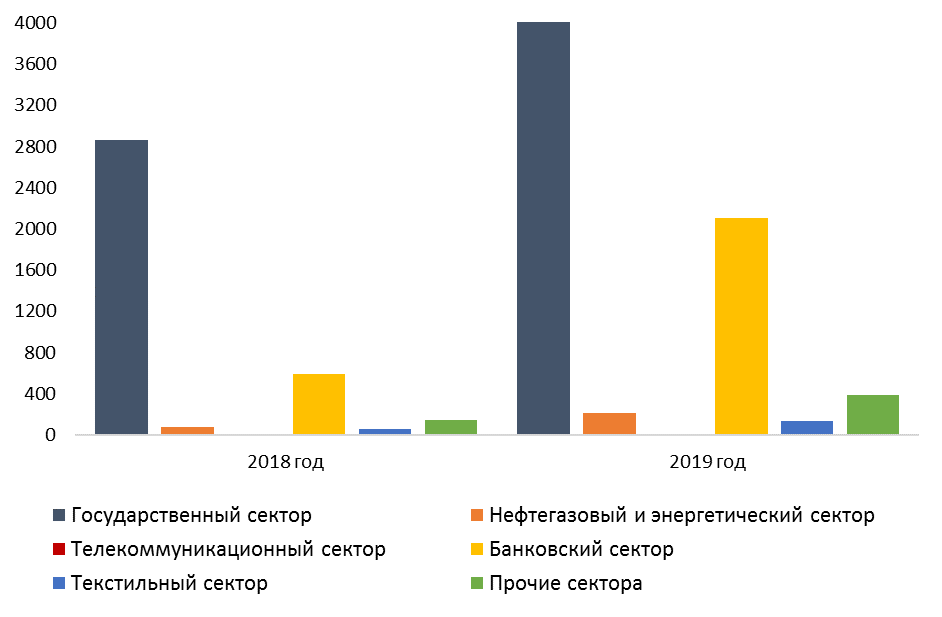 Вместе с тем, за рассматриваемый период по государственному внешнему долгу погашение основного долга и процентов осуществлено на сумму 451,5 млн. долл. и 294,7 млн. долл. соответственно (Диаграмма 19, 20).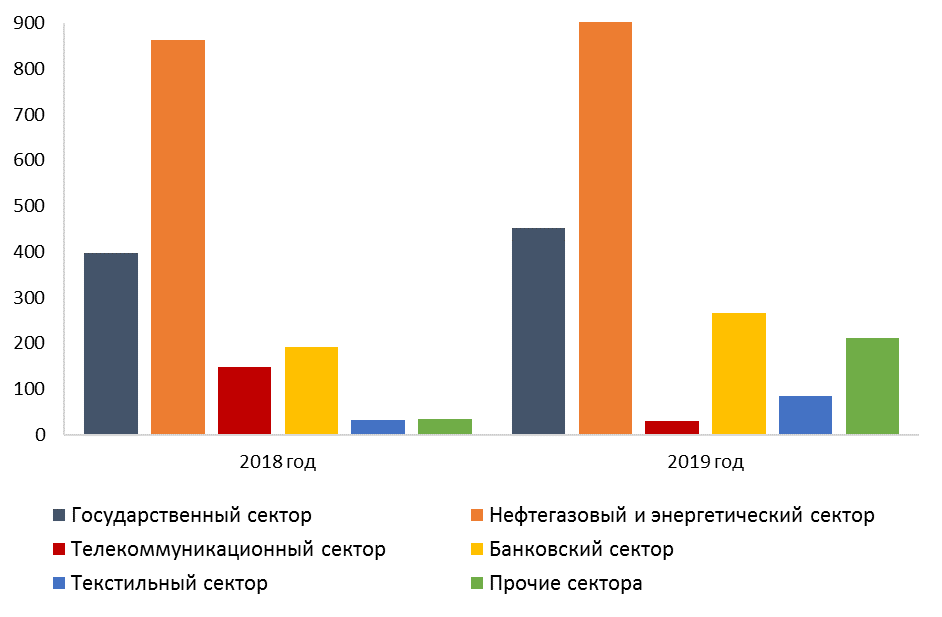 Выплаты по частному внешнему долгу составили 
1,5 млрд. долл. по основному долгу и 411,8 млн. долл. по процентам. 
При этом, предприятия нефтегазового и энергетического, 
а также банковского секторов продолжают осуществлять наибольший объём платежей как по основному долгу, так и по процентам (Диаграмма 19, 20). 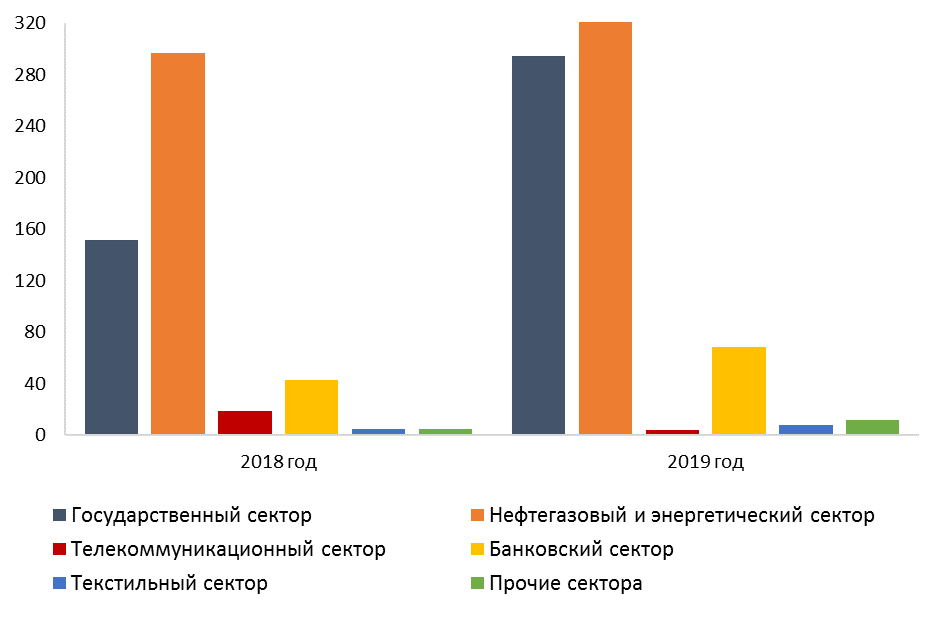 В приложениях 13.1-13.8 представляются данные о поступлении и погашении частного внешнего долга за 2019 год, а также прогнозы погашения основного долга и процентов по частному внешнему долгу по типам кредиторов и заёмщиков в соответствии с системой международной отчётности.Приложение 1ПЛАТЁЖНЫЙ БАЛАНС ЗА 2014 - 2019 ГГ.(аналитическое представление)(млн. долл.)Данный статистический отчёт использует стандартное представление, определённое в 6 издании Руководства составления Платёжного баланса (РПБ 6).Приложение 2МЕЖДУНАРОДНАЯ ИНВЕСТИЦИОННАЯ ПОЗИЦИЯ ЗА 2014 - 2019 ГГ.(млн. долл)Приложение 3ВНЕШНЕТОРГОВЫЙ ОБОРОТ ТОВАРОВ ЗА 2014 - 2019 ГГ. (млн. долл.)Приложение 4СТРУКТУРА ЭКСПОРТА И ИМПОРТА ТОВАРОВ ЗА 2016 - 2019 ГГ. (млн. долл.)*коэффициент концентрации рассчитывается как квадратный корень суммы квадратов отношений экспорта/импорта отдельных групп товаров к совокупному их объёму. Увеличение коэффициента означает увеличение некоторых групп товаров в общем объёме.Приложение 5.1ЭКСПОРТИРОВАННЫЕ ТОВАРЫ С ВЫСОКИМ КОЭФФИЦИЕНТОМ ТОВАРНОЙ 
КОНЦЕНТРАЦИИ ЗА 2016 - 2019 ГГ.(млн. долл.)Приложение 5.2ИМПОРТИРОВАННЫЕ ТОВАРЫ С ВЫСОКИМ КОЭФФИЦИЕНТОМ ТОВАРНОЙ КОНЦЕНТРАЦИИ ЗА 2016 - 2019 ГГ.(млн. долл.)Приложение 6ГЕОГРАФИЧЕСКАЯ СТРУКТУРА ВНЕШНЕЙ ТОРГОВЛИ ТОВАРАМИ ЗА 2016 - 2019 ГГ.(млн. долл.)*без учёта корректировки CIP/FOB, челночного экспорта/импорта и товаров, приобретенных в портахПриложение 7БАЛАНС МЕЖДУНАРОДНЫХ УСЛУГ ПО РАСШИРЕННОЙ КЛАССИФИКАЦИИ ЗА 2014 - 2019 ГГ.(млн. долл.)Приложение 8ЛИЧНЫЕ ТРАНСФЕРТЫ В УЗБЕКИСТАН ЗА 2014 - 2019 ГГ. (поступившие трансграничные денежные переводы физических лиц)(млн. долл.)Приложение 9ЛИЧНЫЕ ТРАНСФЕРТЫ ИЗ УЗБЕКИСТАНА ЗА 2014 - 2019 ГГ. (отправленные трансграничные денежные переводы физических лиц)(млн. долл.)Приложение 10БАЛАНС ПЕРВИЧНЫХ ДОХОДОВ ЗА 2014-2019 ГГ.(млн. долл.)Приложение 11БАЛАНС ВТОРИЧНЫХ ДОХОДОВ ЗА 2014-2019 ГГ.(млн. долл.)Приложение 12ЧИСТОЕ ПОСТУПЛЕНИЕ ПРЯМЫХ ИНОСТРАННЫХ ИНВЕСТИЦИЙ ЗА 2014-2019 ГГ.*(млн. долл.)* данные отражают разницу между поступлениями и репатриацией инвестиций и могут отличатся от результатов других опросов, проводимых Госкомстатом для расчёта освоенных инвестиций. Проводимый по методологии платёжного баланса опрос собирает информацию только о чистых изменениях участия нерезидентов в капитале.** чистое изменение участия нерезидентов в капитале нефинансовых предприятий, а также части доходов, подлежащих выплате нерезидентам, рассчитываются на основании опроса, проводимого Госкомстатом.Приложение 12.1.1МЕЖДУНАРОДНАЯ ИНВЕСТИЦИОННАЯ ПОЗИЦИЯ ЗА 2014-2016 ГГ.(в разбивке по основным компонентам)(млн. долл.)Приложение 12.1.2МЕЖДУНАРОДНАЯ ИНВЕСТИЦИОННАЯ ПОЗИЦИЯ ЗА 2017-2019 ГГ.(в разбивке по основным компонентам)(млн. долл.)МЕЖДУНАРОДНАЯ ИНВЕСТИЦИОННАЯ ПОЗИЦИЯ СЕКТОРА ГОСУДАРСТВЕННОГО УПРАВЛЕНИЯ ЗА 2014-2016 ГГ.(в разбивке по основным компонентам) (млн. долл.)МЕЖДУНАРОДНАЯ ИНВЕСТИЦИОННАЯ ПОЗИЦИЯ СЕКТОРА ГОСУДАРСТВЕННОГО УПРАВЛЕНИЯ ЗА 2017-2019 ГГ.(в разбивке по основным компонентам) (млн. долл.)Приложение 12.3.1МЕЖДУНАРОДНАЯ ИНВЕСТИЦИОННАЯ ПОЗИЦИЯ БАНКОВСКОГО СЕКТОРА ЗА 2014-2016 ГГ.(в разбивке по основным компонентам)(млн. долл.)Приложение 12.3.2МЕЖДУНАРОДНАЯ ИНВЕСТИЦИОННАЯ ПОЗИЦИЯ БАНКОВСКОГО СЕКТОРА ЗА 2017-2019 ГГ.(в разбивке по основным компонентам)(млн. долл.)Приложение 12.4.1МЕЖДУНАРОДНАЯ ИНВЕСТИЦИОННАЯ ПОЗИЦИЯ ДРУГИХ СЕКТОРОВ ЗА 2014-2016 ГГ.(в разбивке по основным компонентам) (млн. долл.)Приложение 12.4.2МЕЖДУНАРОДНАЯ ИНВЕСТИЦИОННАЯ ПОЗИЦИЯ ДРУГИХ СЕКТОРОВ ЗА 2017-2019 ГГ.(в разбивке по основным компонентам) (млн. долл.)Приложение 13.1ИНФОРМАЦИЯ О ПОСТУПЛЕНИЯХ И ПЛАТЕЖАХ ПО ЧАСТНОМУ ВНЕШНЕМУ ДОЛГУ ЗА 2019 ГОД(тип заёмщика: все заёмщики) (млн. долл.)Приложение 13.2ПРОГНОЗ БУДУЩИХ ПЛАТЕЖЕЙ ПО ОСНОВНОМУ ДОЛГУ И ПРОЦЕНТАМ(тип заёмщика: все заёмщики)Приложение 13.3ИНФОРМАЦИЯ О ПОСТУПЛЕНИЯХ И ПЛАТЕЖАХ ПО ЧАСТНОМУ ВНЕШНЕМУ ДОЛГУ ЗА 2019 ГОД
(тип заёмщика: банки)(млн. долл.)Приложение 13.4ПРОГНОЗ БУДУЩИХ ПЛАТЕЖЕЙ ПО ОСНОВНОМУ ДОЛГУ И ПРОЦЕНТАМ
(тип заёмщика: банки)Приложение 13.5ИНФОРМАЦИЯ О ПОСТУПЛЕНИЯХ И ПЛАТЕЖАХ ПО ЧАСТНОМУ ВНЕШНЕМУ ДОЛГУ ЗА 2019 ГОД
(тип заёмщика: предприятия с прямыми инвестициями)(млн. долл.)Приложение 13.6ПРОГНОЗ БУДУЩИХ ПЛАТЕЖЕЙ ПО ОСНОВНОМУ ДОЛГУ И ПРОЦЕНТАМ
(тип заёмщика: предприятия с прямыми инвестициями)Приложение 13.7ИНФОРМАЦИЯ О ПОСТУПЛЕНИЯХ И ПЛАТЕЖАХ ПО ЧАСТНОМУ ВНЕШНЕМУ ДОЛГУ ЗА 2019 ГОД
(тип заёмщика: все заёмщики, за исключением банков и предприятий с прямыми инвестициями)(млн. долл.)Приложение 13.8ПРОГНОЗ БУДУЩИХ ПЛАТЕЖЕЙ ПО ОСНОВНОМУ ДОЛГУ И ПРОЦЕНТАМ
(тип заёмщика: все заёмщики, за исключением банков и предприятий с прямыми инвестициями)(+998) 71 212-60-38abdurakhmanov.d@cbu.uzД.М. Абдурахманов Директор департамента валютного регулирования и платёжного баланса(+998) 71 212-60-76r.mirzaahmedov@cbu.uzР.М. МирзаахмедовНачальник управления платёжного баланса(+998) 71 212-60-42o.tojiddinov@cbu.uzО.О. ТожиддиновЗаместитель начальника управления платёжного балансаТерминОпределениеСтагнацияЗамедление или практическое неизменное состояние экономического процесса за определенный периодТрансграничные денежные переводыПеревод (движение) денежных средств от отправителя к получателю через международные платежные системы с целью зачисления денежных средств на счет получателя или выдачи ему их в наличной форме.Факторные доходы Доходы, получаемые от эксплуатации ресурсов или факторов производства (земля, труд, капитал).Внешнеторговый оборот Измеряемый в денежном выражении экономический показатель, характеризующий объём внешней торговли страны, группы стран или административно-территориального образования (региона) за определенный период времени: месяц, квартал, год. Равен сумме стоимостей экспорта и импортаКорректировки в платёжном балансе Любые необходимые изменения охвата, классификации, времени отражения в учете и стоимостной оценки для приведения данных в более близкое соответствие требованиям платежного балансаЧелночная торговляОзначает операции по покупке товаров для перепродажи в стране (либо за её пределами) лицами, находящимся в поездкеЭкспорт FOBМеждународный торговый термин Инкотермс, который обозначает, что продавец обязан доставить товар в порт и погрузить на указанное покупателем судно; расходы по доставке товара на борт судна ложатся на продавца. Импорт CIFМеждународный торговый термин Инкотермс, который обозначает, что продавец выполнил поставку, когда товар погружен на транспортное средство в порту отгрузки, а продажная цена включает в себя стоимость товара, фрахт или транспортные расходы, а также стоимость страховки при перевозке.Товары в портахТовары, закупаемые в портах перевозчиками-нерезидентами. Включает в себе товары такие, как топливо, провизия, запасы, балласт, крепежные материалы и т.д.Немонетарное золотоВключает всё золото, помимо монетарного (золотых слитков, принадлежащих органам денежно-кредитного регулирования и хранимых в качестве резервных активов). Не включаются ювелирные изделия, части и т.п., которые содержат золото - они отражаются в составе экспорта и импорта товаров. Специальные права заимствования Международные резервные активы, созданные МВФ и выделяемые со стороны МВФ членам для поддержания официальных резервов.Международная инвестиционная позиция Международная инвестиционная позиция (МИП) — макроэкономическое понятие, обозначающее общий объём и структуру финансовых активов и обязательств страны перед нерезидентами.Соглашение о разделе продукции (СРП) Договор, в соответствии с которым страна пребывания предоставляет иностранному инвестору  на возмездной основе и на определенный срок исключительные права на поиски, разведку месторождений и добычу полезных ископаемых на участке недр, указанном в соглашении, и на ведение связанных с этим работ, а инвестор обязуется осуществить проведение указанных работ за свой счет и на свой риск.Чистый кредитор Экономический субъект, у которого активы превышают обязательстваЧистый заёмщик Экономический субъект, у которого обязательства превышают активы201420152016201720182019Сальдо счёта текущих операций(млрд. долл.)2,51,10,31,5-3,5-3,2в % к ВВП3%1%0,4%3%-7%-5,6%Экспорт товаров и услуг (млрд. долл., за период)12,911,810,612,414,117,0в % к ВВП17%14%13%21%28%29%Импорт товаров и услуг(млрд. долл., за период)16,414,714,516,523,526,6в % к ВВП21%18%18%28%47%46%Полученные резидентами трансграничные денежные переводы (млрд. долл., за период)6,53,93,74,84,95,8в % к ВВП8%5%5%8%10%10%Чистые прямые иностранные инвестиции 
(нетто-приток) (млрд. долл., за период)0,81,01,71,80,62,3в % к ВВП1%1%2%3%1%4%Чистые портфельные иностранные инвестиции (нетто-приток) (млрд. долл., за период)0,00,00001,3в % к ВВП0%0%0%0%0%2%Чистый внешний долг, без учёта евробондов
(нетто-приток) (млрд. долл., за период)1,91,51,20,92,15,6в % к ВВП3%2%2%2%4%10%Международные резервы, валовые(млрд. долл. США, на конец периода)24,124,326,428,127,129,2в месяцах от импорта 
товаров и услуг17,719,921,820,413,813,2Экспорт золота (в тоннах)305070 80 70 110мировые цены на золото 
(средние за период)1 265,91 159,91 248,11 258,21 268,71 393,1Курс доллара к суму (средний за год)2 3112 5682 9665 1218 0698 837Справочно:ВВП в текущих ценах 
(в млрд. долл. на конец периода)76,781,881,859,150,457,9Показатели2014г.2015г.2016г.2017г.2018г.2019г.2019г.2019г.2019г.2019г.Изменение
(по отношению к 2018 г.)Показатели2014г.2015г.2016г.2017г.2018г.2019г.I кв.II кв.III кв.IV кв.Изменение
(по отношению к 2018 г.)Доходы к получению19 777,616 735,716 487,519 825,822 143,125 987,65 448,16 439,97 600,66 499,017,4%Экспорт12 917,011 838,910 549,912 412,214 135,116 993,73 681,14 202,84 996,24 113,620,2%Товаров10 556,29 481,58 645,210 161,511 385,613 898,63 045,03 414,14 146,63 292,922,1%Без золота9 316,07 560,85 837,66 901,68 476,18 980,41 813,62 550,92 258,22 357,65,9%Услуги2 360,82 357,41 904,72 250,72 749,53 095,1636,1788,6849,6820,812,6%Первичные доходы к получению1 623,02 022,72 210,42 597,53 185,12 953,5759,5789,0746,8658,3-7,3%Вторичные доходы к получению5 237,62 874,03 727,24 816,14 822,96 040,31 007,41 448,11 857,61 727,125,2%Расходы к оплате17 259,115 664,716 195,318 349,925 736,629 233,46 503,27 151,17 568,18 010,913,6%Импорт16 402,614 669,214 481,016 470,123 443,526 567,55 937,16 605,86 992,27 032,313,3%Товаров13 514,111 576,011 037,312 377,318 252,421 206,64 747,05 294,75 535,35 629,616,2%Услуги2 888,53 093,33 443,74 092,85 191,15 360,91 190,21 311,01 456,91 402,73,3%Первичные доходы к выплате509,2599,21 278,91 386,71 677,92 080,1421,3396,4432,6829,824,0%Вторичные доходы к выплате347,3396,2435,4493,1615,2585,7144,7148,9143,3148,8-4,8%Сальдо текущего счёта2 518,51 071,0292,31 475,9-3 593,5-3 245,8-1 055,1-711,232,5-1 512,0-9,7%201420152016201720182019Финансовый счёт-1 451,9-919,2675,8-827,0-2 974,9-6 451,1Чистое приобретение финансовых активов1 330,01 701,43 573,92 575,7-13,43 147,5Прямые инвестиции за рубеж4,44,65,89,01,92,5Портфельные инвестиции------Другие инвестиции1 693,21 479,13 015,72 822,71 548,41 738,3из нихиз нихиз нихиз нихиз нихиз нихиз нихвалюта и депозиты2 038,41 422,13 750,92 480,6842,8591,0торговые кредиты и авансы-335,165,0-735,2342,1702,71 148,4Резервные активы-367,6217,8552,4-256,0-1 563,71 406,6Чистое приобретение финансовых обязательств2 781,92 620,62 898,13 402,72 961,69 598,5Прямые инвестиции из-за рубежа808,71 041,21 662,61 797,3624,72 286,3Портфельные инвестиции1,70,62,03,113,01 345,7Финансовые деривативы-----1,3-4,3Другие инвестиции1 971,51 578,81 233,51 602,22 325,15 970,7из нихиз нихиз нихиз нихиз нихиз нихиз нихкредиты и займы1 924,91 547,11 230,9930,82 145,85 609,6торговые кредиты и авансы56,9-3,2121,4193,3331,0215,2прочая кредиторская задолженность4,545,7-111,5374,7-148,788,2Вставка 1. Структура операций по обязательствам в финансовом счётеАнализ операций по обязательствам в финансовом счёте показал, 
что в основном потоки по обязательствам перед внешним миром приходятся 
на компоненты «Ссуды и займы» и «Прямые инвестиции».В 2018 году удельный вес ссуд и займов преобладал над прямыми иностранными инвестициями. Данное явление объясняется увеличением объёмов заимствования сектором государственного управления в целях финансирования государственных целевых программ по развитию отраслей и регионов. Также, объёмы чистых прямых иностранных инвестиций сократились в 2018 году в связи с увеличением выплат в рамках СРП.По итогам 2019 года, несмотря на чистый рост прямых иностранных инвестиций, ссуды и займы сохраняют наибольшую долю (58%) в чистом росте обязательств перед остальным миром, так как сектор государственного управления продолжает активное привлечение внешних заимствований.Удельный вес прямых иностранных инвестиций и ссуд и займов 
в чистом росте обязательств в финансовом счёте**Диаграмма отражает компоненты с наибольшим удельным весом.Прямые инвестиции включают займы от материнских компаний.Приток ссудного капитала исключает займы от материнских компаний.Диаграмма 16СТРУКТУРА ОБЯЗАТЕЛЬСТВ БАНКОВ ПЕРЕД НЕРЕЗИДЕНТАМИДиаграмма 16СТРУКТУРА ОБЯЗАТЕЛЬСТВ БАНКОВ ПЕРЕД НЕРЕЗИДЕНТАМИна 1 января 2019 годана 1 января 2020 годаСектор экономикиЗадолженность по состоянию наЗадолженность по состоянию наЗадолженность по состоянию наУдельный весИзменение 
за 2019 г.Сектор экономики01.01.2018 г.01.01.2019 г.01.01.2020 г.Удельный весИзменение 
за 2019 г.Всего15 785,917 295,024 368,5100%7 073,5Государственный внешний долг7 600,010 086,4 15 786,065%5 699,6из них:международные облигации Республики Узбекистан--1 107,04,5%1 107,0Частный внешний долг8 185,97 208,68 582,435%1 373,9из них:от материнских компаний1 304,9687,8815,73%127,9Доли секторов в частном внешнем долгеДоли секторов в частном внешнем долгеДоли секторов в частном внешнем долгеДоли секторов в частном внешнем долгеДоли секторов в частном внешнем долгеДоли секторов в частном внешнем долгеНефтегазовый и энергетический сектор6 149,75 386,54 705,355%-681,2Банковский сектор584,0978,22 849,733%1 871,5из них:международные облигации коммерческих банков--307,44%307,4Телекоммуникационный сектор965,6248,2223,93%-24,3Текстильный сектор126,0132,2170,42%38,2Прочие сектора360,6463,4633,17%169,6Срок привлечения долгаСумма задолженности(млн. долл.)Удельный вес(в %)до 1 года567,22,3%от 1 до 5 лет2 731,311,2%от 5 до 10 лет1 963,58,1%более 10 лет19 106,578,4%Итого:24 368,5100%Статьи201420152016201720182018 2018 2018 2018 20192019 2019 2019 2019 Статьи20142015201620172018I квII квIII квIV кв2019I квII квIII квIV квI. Сальдо счета текущих операций2 518,51 071,0292,31 475,9-3 593,5-225,7-1 374,8-1 546,6-446,5-3 245,8-1 055,1-711,232,5-1 512,0Товары, кредит (экспорт)10 556,29 481,58 645,210 161,511 385,62 957,02 350,81 976,54 101,313 898,63 045,03 414,14 146,63 292,9Товары, дебет (импорт)13 514,111 576,011 037,312 377,318 252,43 727,94 519,74 488,95 516,021 206,64 747,05 294,75 535,35 629,6Сальдо товаров-2 957,9-2 094,5-2 392,1-2 215,8-6 866,9-770,9-2 168,9-2 512,4-1 414,7-7 308,0-1 701,9-1 880,6-1 388,7-2 336,7Услуги, кредит (экспорт)2 360,82 357,41 904,72 250,72 749,5572,8687,5750,8738,53 095,1636,1788,6849,6820,8Услуги, дебет (импорт)2 888,53 093,33 443,74 092,85 191,11 142,61 249,21 417,31 382,05 360,91 190,21 311,01 456,91 402,7Сальдо товаров и услуг-3 485,6-2 830,3-3 931,1-4 057,9-9 308,4-1 340,7-2 730,6-3 178,9-2 058,2-9 573,8-2 256,0-2 403,0-1 996,0-2 918,7Первичные доходы, кредит1 623,02 022,72 210,42 597,53 185,1685,9830,8872,2796,12 953,5759,5789,0746,8658,3Первичные доходы, дебет509,2599,21 278,91 386,71 677,9371,6485,6482,6338,02 080,1421,3396,4432,6829,8Сальдо товаров, услуг 
и первичных доходов-2 371,8-1 406,8-2 999,6-2 847,0-7 801,2-1 026,4-2 385,4-2 789,3-1 600,1-8 700,4-1 917,8-2 010,5-1 681,9-3 090,3Вторичные доходы, кредит5 237,62 874,03 727,24 816,14 822,9937,11 167,61 404,51 313,76 040,31 007,41 448,11 857,61 727,1Вторичные доходы, дебет347,3396,2435,4493,1615,2136,3157,0161,8160,1585,7144,7148,9143,3148,8II. Счет операций с капиталом 
(за исключением резервов)0,00,013,699,8143,028,15,269,740,0254,0135,134,677,17,1Счет операций с капиталом, кредит0,00,013,6100,4145,728,86,070,940,0254,0135,134,677,17,1Счет операций с капиталом, дебет0,00,00,00,62,60,70,71,20,00,00,00,00,00,0Сальдо счета операций с капиталом 
и счёта текущих операций2 518,51 071,0305,91 575,7-3 450,5-197,5-1 369,6-1 476,9-406,5-2 991,8-920,0-676,6109,6-1 504,8III. Финансовый счет-1 084,3-1 137,0123,4-571,0-1 411,3-412,2-145,9-154,7-698,6-7 857,7-2 206,1-2 241,3-1 190,0-2 220,1Прямые инвестиции, активы4,44,65,89,01,90,10,50,60,62,50,60,60,60,6Инструменты участия в капитале 
и паи/акции инвестиционных фондов2,02,13,33,10,20,10,00,00,00,00,00,00,00,0Долговые инструменты2,52,52,55,91,70,00,50,60,62,50,60,60,60,6Прямые инвестиции, обязательства808,71 041,21 662,61 797,3624,7427,9-1,7127,870,82 286,3221,3832,1437,8795,1Инструменты участия в капитале 
и паи/акции инвестиционных фондов803,71 047,21 129,51 913,8639,2403,868,298,368,92 117,6203,8783,3382,8747,8Долговые инструменты5,0-6,0533,1-116,5-14,524,1-69,929,41,8168,717,548,855,047,4Портфельные инвестиции, активы0,00,00,00,00,00,00,00,00,00,00,00,00,00,0Инструменты участия в капитале 
и паи/акции инвестиционных фондов0,00,00,00,00,00,00,00,00,00,00,00,00,00,0Долговые инструменты0,00,00,00,00,00,00,00,00,00,00,00,00,00,0Портфельные инвестиции, обязательства1,70,62,03,113,01,22,85,63,41 345,71 009,725,5-8,9319,5Инструменты участия в капитале 
и паи/акции инвестиционных фондов1,70,62,03,113,01,22,85,63,429,24,012,83,88,6Долговые инструменты0,00,00,00,00,00,00,00,00,01 316,51 005,612,7-12,7310,9Производные финансовые инструменты (кроме резервов)0,00,00,00,01,30,00,00,01,34,30,41,70,31,8Производные финансовые инструменты, активы0,00,00,00,00,00,00,00,00,00,00,00,00,00,0Производные финансовые инструменты, обязательства0,00,00,00,0-1,30,00,00,0-1,3-4,3-0,4-1,7-0,3-1,8Прочие инвестиции, активы1 693,21 479,13 015,72 822,71 548,4-14,9261,8600,5701,01 738,3-8,9309,764,41 373,1Прочие инструменты участия 
в капитале0,00,00,00,00,00,00,00,00,00,30,00,00,30,0Долговые инструменты1 693,21 479,13 015,72 822,71 548,4-14,9261,8600,5701,01 738,0-8,9309,764,11 373,1Прочие инвестиции, обязательства1 971,51 578,81 233,51 602,22 325,1-31,7407,1622,51 327,25 970,7967,41 695,8826,52 481,0Прочие инструменты участия 
в капитале0,00,00,00,00,00,00,00,00,00,00,00,00,00,0Долговые инструменты1 971,51 578,81 233,51 602,22 325,1-31,7407,1622,51 327,25 970,7967,41 695,8826,52 481,0Сальдо счета текущих операций, операций с капиталом и финансового счета3 602,82 208,0182,52 146,6-2 039,2214,7-1 223,7-1 322,2292,14 865,81 286,21 564,71 299,7715,3Резервные активы-367,6217,8552,4-256,0-1 563,7384,5-604,1-1 352,17,91 406,6775,0-403,6290,7744,5Резервные активы-367,6217,8552,4-256,0-1 563,7384,5-604,1-1 352,17,91 406,6775,0-403,6290,7744,5Чистые заимствования от МВФ (исключая резервную позицию)0,00,00,00,00,00,00,00,00,00,00,00,00,00,0Исключительное финансирование0,00,00,00,00,00,00,00,00,00,00,00,00,00,0IV. Ошибки и пропуски-3 970,4-1 990,2369,9-2 402,6475,5169,9619,7-29,9-284,1-3 459,3-511,2-1 968,3-1 009,029,2Показатели31.12.201431.12.201531.12.201631.12.201731.03.201830.06.201830.09.201831.12.201831.03.201930.06.201930.09.201931.12.2019Показатели31.12.201431.12.201531.12.201631.12.201731.03.201830.06.201830.09.201831.12.201831.03.201930.06.201930.09.201931.12.2019Активы32 558,832 812,937 950,242 465,242 883,742 288,741 637,043 004,043 556,044 976,445 272,047 844,3Прямые инвестиции 167,0171,6177,8186,9187,1187,4188,8189,3190,1190,8191,4192,0Инструменты участия в капитале и паи/акции инвестиционных фондов18,921,024,728,028,227,928,728,728,828,828,828,8Инвестиции прямого инвестора в предприятия прямого инвестирования18,921,024,728,028,227,928,728,728,828,828,828,8Инвестиции предприятий прямого инвестирования в прямого инвестора (обратное инвестирование)0,00,00,00,00,00,00,00,00,00,00,00,0Инвестиции между сестринскими предприятиями0,00,00,00,00,00,00,00,00,00,00,00,0Долговые инструменты148,1150,6153,1159,0159,0159,5160,0160,7161,3162,0162,6163,2Инвестиции прямого инвестора в предприятия прямого инвестирования0,00,00,03,42,82,72,72,72,72,72,82,7Инвестиции предприятий прямого инвестирования в прямого инвестора (обратное инвестирование)0,00,00,00,00,00,00,00,00,00,00,00,0Инвестиции между сестринскими предприятиями148,1150,6153,1155,5156,1156,8157,4158,0158,6159,2159,8160,5Портфельные инвестиции1,21,21,21,21,21,21,21,21,21,21,21,2Инструменты участия в капитале и паи/акции инвестиционных фондов1,21,21,21,21,21,21,21,21,21,21,21,2Центральный банк0,00,00,00,00,00,00,00,00,00,00,00,0Депозитные организации, за исключением центрального банка1,21,21,21,21,21,21,21,21,21,21,21,2Сектор государственного управления0,00,00,00,00,00,00,00,00,00,00,00,0Прочие сектора0,00,00,00,00,00,00,00,00,00,00,00,0Прочие финансовые организации0,00,00,00,00,00,00,00,00,00,00,00,0Долговые ценные бумаги 0,00,00,00,00,00,00,00,00,00,00,00,0Центральный банк0,00,00,00,00,00,00,00,00,00,00,00,0Депозитные организации, за исключением центрального банка0,00,00,00,00,00,00,00,00,00,00,00,0Сектор государственного управления0,00,00,00,00,00,00,00,00,00,00,00,0Прочие сектора0,00,00,00,00,00,00,00,00,00,00,00,0Прочие финансовые организации0,00,00,00,00,00,00,00,00,00,00,00,0Производные финансовые инструменты (кроме резервов) и опционы на акции для сотрудников 0,00,00,00,00,00,00,00,00,00,00,00,0Прочие инвестиции 8 251,08 333,411 342,514 200,214 201,414 439,715 039,815 732,115 727,517 041,717 096,518 479,0Прочие инструменты участия в капитале 0,00,00,00,00,00,00,00,00,00,00,30,3Долговые инструменты8 251,08 333,411 342,514 200,214 201,414 439,715 039,815 732,115 727,517 041,717 096,218 478,7Центральный банк0,00,00,00,00,00,00,00,00,00,00,00,0Депозитные организации, за исключением центрального банка2 186,51 882,32 535,12 934,02 733,52 484,52 467,42 161,52 118,92 506,62 070,22 102,9Сектор государственного управления11,93,42,94,24,04,13,84,02,93,74,52,4Прочие сектора6 052,56 447,68 804,411 262,011 463,911 951,112 568,513 566,613 605,614 531,415 021,516 373,3Прочие финансовые организации10,010,010,010,010,010,010,010,00,30,30,60,6Резервные активы 24 139,624 306,826 428,828 076,928 494,027 660,426 407,327 081,427 637,227 742,727 982,929 172,1Монетарное золото 10 592,910 640,712 256,614 034,113 976,813 842,213 953,014 640,714 413,615 910,615 890,316 329,2Специальные права заимствования385,5368,7357,7378,9386,8374,3371,3370,1369,4370,0362,8368,0Резервная позиция в МВФ0,00,00,00,00,00,00,00,00,00,00,00,0Прочие резервные активы13 161,313 297,413 814,513 663,914 130,313 444,012 083,112 070,612 854,211 462,211 729,812 474,9Обязательства17 570,119 888,922 669,925 962,926 356,026 607,727 116,327 204,528 748,231 230,531 708,135 521,4Прямые инвестиции 6 171,27 134,78 660,210 043,910 320,110 304,610 227,58 992,38 168,88 785,68 553,49 504,1Инструменты участия в капитале и паи/акции инвестиционных фондов5 232,26 226,07 218,58 741,49 107,29 164,79 057,78 270,77 431,27 998,77 713,78 616,0Инвестиции прямого инвестора в предприятия прямого инвестирования5 232,26 226,07 218,58 741,49 107,29 164,79 057,78 270,77 431,27 998,77 713,78 616,0Инвестиции предприятий прямого инвестирования в прямого инвестора (обратное инвестирование)0,00,00,00,00,00,00,00,00,00,00,00,0Инвестиции между сестринскими предприятиями0,00,00,00,00,00,00,00,00,00,00,00,0Долговые инструменты939,0908,71 441,71 302,51 213,01 139,91 169,8721,6737,6786,9839,7888,1Инвестиции прямого инвестора в предприятия прямого инвестирования939,0908,71 441,71 230,01 139,71 066,31 096,7651,6666,8692,3761,8815,7Инвестиции предприятий прямого инвестирования в прямого инвестора (обратное инвестирование)0,00,00,00,00,00,00,00,00,00,00,00,0Инвестиции между сестринскими предприятиями0,00,00,072,573,373,673,070,070,894,677,972,4Портфельные инвестиции8,78,19,49,026,135,232,144,61 052,11 153,81 112,61 466,4Инструменты участия в капитале и паи/акции инвестиционных фондов8,78,19,49,026,135,232,144,650,476,529,252,1Центральный банк0,00,00,00,00,00,00,00,00,00,00,00,0Депозитные организации, за исключением центрального банка4,33,74,22,93,02,81,916,117,325,714,415,7Сектор государственного управления0,00,00,00,00,00,00,00,00,00,00,00,0Прочие сектора4,44,45,26,123,132,430,228,433,250,914,936,4Прочие финансовые организации0,80,80,80,80,81,01,31,11,11,11,01,0Долговые ценные бумаги 0,00,00,00,00,00,00,00,01 001,71 077,31 083,41 414,4Центральный банк0,00,00,00,00,00,00,00,00,00,00,00,0Депозитные организации, за исключением центрального банка0,00,00,00,00,00,00,00,00,00,00,0307,4Сектор государственного управления0,00,00,00,00,00,00,00,01 001,71 077,31 083,41 107,0Прочие сектора0,00,00,00,00,00,00,00,00,00,00,00,0Прочие финансовые организации0,00,00,00,00,00,00,00,00,00,00,00,0Производные финансовые инструменты (кроме резервов) и опционы на акции для сотрудников 0,00,00,00,00,00,05,13,65,23,95,43,8Прочие инвестиции 11 390,112 746,214 000,315 909,916 009,816 267,916 851,618 163,919 522,021 287,222 036,724 547,1Прочие инструменты участия в капитале 0,00,00,00,00,00,00,00,00,00,00,00,0Специальные права заимствования (Чистое принятие обязательств)380,8364,2353,4374,7382,6370,2367,2366,1365,5366,0358,8363,9Прочие долговые инструменты11 009,312 382,013 646,915 535,215 627,215 897,716 484,317 797,819 156,520 921,121 677,924 183,2Центральный банк0,00,00,00,00,00,00,00,00,00,00,00,0Депозитные организации, за исключением центрального банка401,2447,4484,3701,5795,4854,6864,01 085,61 354,11 501,31 918,02 710,2Сектор государственного управления4 718,45 580,06 474,97 600,07 929,28 079,28 730,510 086,410 744,012 161,512 675,714 679,0Прочие сектора5 889,76 354,66 687,77 233,76 902,66 964,06 889,86 625,77 058,57 258,47 084,26 794,0Прочие финансовые организации0,00,00,014,417,516,821,218,417,816,817,321,7Чистая международная инвестиционная позиция 14 988,812 924,015 280,316 502,316 527,715 681,014 520,715 799,514 807,813 746,013 563,912 322,92014201520162017201820182018201820182019201920192019201920142015201620172018I кв.II кв.III кв.IV кв.2019I кв.II кв.III кв.IV кв.Внешнеторговый оборот24 070,321 057,419 682,422 538,929 638,06 684,86 870,56 465,49 617,335 105,37 792,08 708,99 681,98 922,5Официальная торговля23 096,520 683,619 927,522 859,029 996,26 804,96 777,56 550,09 863,836 168,58 049,18 905,59 937,39 276,7Челночная торговля2 019,21 317,6669,7771,61 085,7243,8363,9290,1187,9474,897,7136,5141,699,0Экспорт10 556,29 481,58 645,210 161,511 385,62 957,02 350,81 976,54 101,313 898,63 045,03 414,14 146,63 292,9Экспорт FOB8 992,27 300,55 636,86 663,58 185,91 628,12 000,21 882,72 674,98 746,31 771,02 491,02 178,32 306,0Челночная торговля238,3190,8147,4175,0213,231,356,672,053,3157,527,140,458,931,1Товары в воздушных портах85,569,653,463,077,016,616,921,821,776,615,419,621,020,6Немонетарное золото1 240,21 920,62 807,63 259,92 909,51 280,9277,2-1 351,44 918,31 231,4863,21 888,4935,2Импорт13 514,111 576,011 037,312 377,318 252,43 727,94 519,74 488,95 516,021 206,64 747,05 294,75 535,35 629,6Импорт CIF12 864,111 462,511 483,112 931,018 888,83 893,24 500,14 666,85 828,722 488,35 042,45 548,35 863,96 033,7Челночная торговля1 781,01 126,8522,4596,6842,9212,5307,3218,1105,1317,370,696,282,767,9Товары в воздушных портах68,960,862,169,8102,416,622,227,935,7110,625,428,627,928,6Фрахт-1 199,9-1 074,1-1 030,3-1 224,6-1 593,7-397,1-309,9-424,4-462,2-1 725,2-395,6-381,4-445,8- 502,4Немонетарное золото--0,04,512,02,6-0,58,815,74,23,16,71,8Сальдо-2 957,9-2 094,5-2 392,1-2 215,8-6 866,9-770,9-2 168,9-2 512,4-1 414,7-7 308,0-1 701,9-1 880,6-1 388,7-2 336,7Официальная торговля-2 631,7-2 241,4-3 038,8-3 012,0-7 805,4-986,9-2 222,8-2 784,6-1 811,2-8 839,4-2 044,1-2 197,2-1 803,8-2 794,2Челночная торговля-1 542,7-936,0-375,0-421,6-629,7-181,1-250,7-146,1-51,8-159,8-43,4-55,8-23,7-36,8КодНаименование групп товаров2016201620162016201720172017201720182018201820182019201920192019КодНаименование групп товаровэкспорт%импорт%экспорт%импорт%экспорт%импорт%экспорт%импорт%Коэффицент концентрацииКоэффицент концентрации75,2%37,2%74,2%37,3%76,0%33,0%74,7%32,3%IЖивые животные и продукция животноводства90,1%830,7%260,3%800,6%210,2%1310,7%170,1%2291,0%IIПродукты растительного происхождения6547,7%5434,7%7457,5%5214,0%9858,9%6973,7%1 37110,0%8113,6%IIIЖиры и масла животного или растительного происхождения00,0%2322,0%10,0%2041,6%20,0%2341,2%210,2%2941,3%IVПродукты пищевой промышленности, алкоголь, табак480,6%5745,0%760,8%5894,6%950,9%6723,6%1160,8%7183,2%VМинеральные продукты145317,2%5434,7%1 85318,7%7545,8%3 08227,8%1 1035,8%2 48218,2%1 4826,6%VIПродукция химической промышленности4205,0%149613,0%4414,4%1 53611,9%4323,9%1 6558,8%4553,3%2 0889,3%VIIПластмассы и изделия из них: каучук4054,8%6515,7%4474,5%7966,2%4584,1%1 0175,4%4103,0%1 2205,4%VIIIКожсырьё, кожа, меховое сырьё 
и изделия1031,2%30,0%1041,1%50,0%1241,1%80,0%510,4%80,0%IXДревесина и изделия из древесины10,0%3703,2%20,0%4423,4%20,0%6203,3%20,0%6202,8%XБумажная масса200,2%2462,1%280,3%2221,7%340,3%2401,3%350,3%2891,3%XIТекстиль и текстильные изделия158518,8%1371,2%1 63216,5%2572,0%1 67915,1%3111,6%1 98414,5%3551,6%XIIОбувь и головные уборы, зонты, трости140,2%120,1%150,2%320,3%150,1%240,1%370,3%220,1%XIIIИзделия из камня, гипса, цемента, асбеста1071,3%1221,1%800,8%1311,0%270,2%1750,9%410,3%2751,2%XIVДрагоценные металлы, драгоценные 
или полудрагоценные камни287234,0%00,0%3 46834,9%100,1%3 03727,4%410,2%5 10037,3%490,2%XVНедрагоценные металлы и изделия 
из них5166,1%121610,6%6546,6%1 71513,3%8007,2%2 42312,8%1 0948,0%2 89512,9%XVIМашины, оборудование, механизмы; 
электротехническое оборудование1471,7%353530,8%1691,7%3 79029,3%1661,5%6 24933,1%2151,6%7 05731,4%XVIIСредства наземного, воздушного 
и водного транспорта760,9%122510,7%1641,7%1 31810,2%1131,0%2 61513,8%2051,5%2 79912,4%XVIIIИнструменты и аппараты оптические, фотографические80,1%3673,2%110,1%3452,7%130,1%3611,9%130,1%6222,8%XXРазные промышленные товары70,1%1271,1%80,1%1871,4%90,1%3281,7%150,1%6622,9%XXIПроизведения искусства, антиквариат00,0%00,0%00,0%00,0%00,0%00,0%00,0%80,0%ВсегоВсего8 444100%11 483100%9 923100%12 935100%11 095100%18 901100%13 665100%22 504100%КодНаименование групп товаров20162017201820192019201920192019КодНаименование групп товаров2016201720182019I кв.II кв.III кв.IV кв.Всего экспорт8 4449 92311 09513 6653 0033 3544 0673 241Основная экспортная номенклатура7 4198 6149 72411 7272 6072 8803 5462 694IIПродукты растительного происхождения0702Томаты свежие или охлажденные:28404870950470703 Лук репчатый, лук-шалот [шарлот], лук-порей, чеснок и прочие луковичные овощи, свежие или охлажденные: 10919762838190704Капуста кочанная, капуста цветная, кольраби, капуста листовая и аналогичные съедобные овощи из рода Brassica, свежие или охлажденные:11815371222020709Овощи прочие, свежие или охлажденные:30334539916490713Овощи бобовые сушеные, лущеные, очищенные от семенной кожуры или неочищенные, колотые или неколотые8399145184305546530806Виноград, свежий или сушеный142160189223274190660809Абрикосы, вишня и черешня, персики (включая нектарины), сливы и терн, свежие12212625221001535510813Фрукты сушеные, кроме плодов товарных позиций 0801 – 0806; смеси орехов или сушеных плодов данной группы:343735411199120904Перец рода Piper ; плоды рода Capsicum или рода Pimenta , сушеные, дробленые или молотые:6711792541941001Пшеница и меслин4156552422714VМинеральные продукты2710Нефть и нефтепродукты, полученные из битуминозных пород, кроме сырых; продукты, в другом месте не поименованные или не включенные, содержащие 70 мас.% или более нефти или нефтепродуктов, полученных из битуминозных пород, причем эти нефтепродукты являются112730524288132711Газы нефтяные и углеводороды газообразные прочие1 2931 7202 8082 2613376166396682716Электроэнергия1271461749639101335VIПродукция химической промышленности2844Элементы химические радиоактивные и изотопы радиоактивные (включая делящиеся или воспроизводящиеся химические элементы и изотопы) и их соединения; смеси и остатки, содержащие эти продукты224178218239696055553102Удобрения минеральные или химические, азотные107125959427262516VIIПластмассы и изделия из них каучук3901Полимеры этилена в первичных формах338375469373931039285VIIIКожсырьё, кожа, меховое сырьё и изделия4104Дубленая кожа или кожевенныйкраст из шкур крупного рогатого скота (включая буйволов) или животных семейства лошадиных, без волосяного покрова, двоеные или недвоеные, но без дальнейшей обработки:949656339979XIТекстиль и текстильные изделия5201Волокно хлопковое, не подвергнутое кардо- или гребнечесанию67148328730411111617595205Пряжа хлопчатобумажная (кроме швейных ниток), содержащая хлопковых волокон 85 мас.% или более, не расфасованная для розничной продажи4736298039252102372152635208Ткани хлопчатобумажные, содержащие 85 мас.% или более хлопковых волокон, с поверхностной плотностью не более 200 г/м:41465963161515176006Трикотажные полотна машинного или ручного вязания прочие47344760151615146104Костюмы, комплекты, жакеты, блайзеpы, платья, юбки, юбки-брюки, брюки, комбинезоны с нагрудниками и лямками, бриджи и шорты (кроме купальников) трикотажные, машинного или pучного вязания, женские или для девочек:273737401011996109Майки, фуфайки с рукавами и прочие нательные фуфайки трикотажные машинного или ручного вязания:809410511333342124XIVДрагоценные металлы, драгоценные 
или полудрагоценные камни7108Золото2 8083 2602 9104 9181 2318631 888935XVНедрагоценные металлы и изделия из них7214Прутки из железа или нелегированной стали, без дальнейшей обработки, кроме ковки, горячей прокатки, горячего волочения или горячего экструдирования, включая прутки, скрученные после прокатки, прочие64629690173232107403Медь рафинированная и сплавы медные необработанные2373084965621431501231457408Проволока медная1251769596161527377901Цинк необработанный:27333816335474141XVIМашины, оборудование, механизмы; электротехническое оборудование8432Машины сельскохозяйственные, садовые или лесохозяйственные для подготовки и обработки почвы; катки для газонов или спортплощадок:1412723118481Краны, клапаны, вентили и аналогичная арматура для трубопроводов, котлов, резервуаров, цистерн, баков или аналогичных емкостей, включая редукционные и терморегулирующие клапаны:1393521118504Трансформаторы электрические, статические электрические преобразователи (например, выпрямители), катушки индуктивности и дроссели1219925371048528Мониторы и проекторы, не включающие в свой состав приемную телевизионную аппаратуру; аппаратура приемная для телевизионной связи, включающая или не включающая в свой состав широковещательный радиоприемник или аппаратуру, записывающую или воспроизводящую39121812698535Аппаратура электрическая для коммутации или защиты электрических цепей или для подсоединений к электрическим цепям или в электрических цепях (например, выключатели, переключатели, прерыватели, плавкие предохранители, молниеотводы, ограничители напряжения1822122365568544Провода изолированные (включая эмалированные или анодированные), кабели (включая коаксиальные кабели) и другие изолированные электрические проводники с соединительными приспособлениями или без них; кабели волоконно-оптические1920203469812XVIIСредства наземного, воздушного и водного транспорта8703Автомобили легковые и прочие моторные транспортные средства, предназначенные главным образом для перевозки людей (кроме моторных транспортных средств товарной позиции 8702), включая грузопассажирские автомобили-фургоны и гоночные автомобили:391313015118364750КодНаименование групп товаров20162017201820192019201920192019КодНаименование групп товаров2016201720182019I кв.II кв.III кв.IV кв.Всего импорт11 48312 93518 90122 5045 0475 5515 8716 036Основная товарная номенкулатура5 8046 5329 33410 2702 3982 5102 4932 869IIПродукты растительного происхождения1001Пшеница и меслин21216025637611173881051101Мука пшеничная или пшенично-ржаная135921208827181428IIIЖиры и масла животного или растительного происхождения1512Масло подсолнечное, сафлоровое или хлопковое и их фракции, нерафинированные или рафинированные, но без изменения их химического состава:1229912717044423649IVПродукты пищевой промышленности, алкоголь, табак1701Сахар тростниковый или свекловичный и химически чистая сахароза, в твердом состоянии33633034328365637382VМинеральные продукты2709Нефть сырая и нефтепродукты сырые, полученные из битуминозных пород98115228100182415432710Нефть и нефтепродукты, полученные из битуминозных пород, кроме сырых; продукты, в другом месте не поименованные или не включенные, содержащие 70 мас.% или более нефти или нефтепродуктов, полученных из битуминозных пород, причем эти нефтепродукты являются3434684816021531251202032523Портландцемент, цемент глиноземистый, цемент шлаковый, цемент суперсульфатный и аналогичные гидравлические цементы, неокрашенные или окрашенные, готовые или в форме клинкеров:62317516032584723VIПродукция химической промышленности3004Лекарственные средства (кроме товаров товарной позиции 3002, 3005 или 3006), состоящие из смешанных или несмешанных продуктов, для использования в терапевтических или профилактических целях, расфасованные в виде дозированных лекарственных форм (включая л873786764891191270194235VIIПластмассы и изделия из них каучук3902Полимеры пропилена или прочих олефинов в первичных формах57616073201815203904Полимеры винилхлорида или прочих галогенированных олефинов, в первичных формах49567291211827263907Полиацетали, полиэфиры простые прочие и смолы эпоксидные в первичных формах; поликарбонаты, смолы алкидные, сложные полиаллильные эфиры и прочие сложные полиэфиры в первичных формах:8589110136233444353912Целлюлоза и ее химические производные, в первичных формах, в другом месте не поименованные или не включенные34961137919145424011Шины и покрышки пневматические резиновые новые13514917720048515447IXДревесина и изделия из древесины4407Лесоматериалы, полученные распиловкой или расщеплением вдоль, строганием или лущением, не обработанные или обработанные строганием, шлифованием, имеющие или не имеющие торцевые соединения, толщиной более 6 мм:225272356321738199674411Плиты древесно-волокнистые из древесины или других одревесневших материалов с добавлением или без добавления смол или других органических веществ:567311312834283928XVНедрагоценные металлы и изделия из них7207Полуфабрикаты из железа или нелегированной стали52105229213606751357208Прокат плоский из железа или нелегированной стали шириной 600 мм или более, горячекатаный, неплакированный, без гальванического или другого покрытия77127199249735469537209Прокат плоский из железа или нелегированной стали шириной 600 мм или более, холоднокатаный (обжатый в холодном состоянии), неплакированный, без гальванического или другого покрытия:4678116162303349507304Трубы, трубки и профили полые, бесшовные, из черных металлов (кроме чугунного литья)85278332241445068797308Металлоконструкции из черных металлов (кроме сборных строительных конструкций товарной позиции 9406) и их части (например, мосты и их секции, ворота шлюзов, башни, решетчатые мачты, перекрытия для крыш, строительные фермы, двери и окна и их рамы, порогид123111142195495355387210Прокат плоский из железа или нелегированной стали шириной 600 мм или более, плакированный, с гальваническим или другим покрытием203289364390909397110XVIМашины, оборудование, механизмы; 
электротехническое оборудование8402Котлы паровые или другие паропроизводящие котлы (кроме водяных котлов центрального отопления, способных также производить пар низкого давления); котлы перегретой воды:4819138552910698418Холодильники, морозильники и прочее холодильное или морозильное оборудование электрическое или других типов; тепловые насосы, кроме установок для кондиционирования воздуха товарной позиции 8415:79101131150315135338414Насосы воздушные или вакуумные, воздушные или газовые компрессоры и вентиляторы; вентиляционные или рециркуляционные вытяжные колпаки или шкафы с вентилятором, с фильтрами или без фильтров:28796323276497287688419Машины, оборудование промышленное или лабораторное с электрическим или неэлектрическим нагревом (исключая печи, камеры и другое оборудование товарной позиции 8514) для обработки материалов в процессе с изменением температуры, таком как нагрев, варка, жар161111300217754348518421Центрифуги, включая центробежные сушилки; оборудование и устройства для фильтрования или очистки жидкостей или газов:10988202177404846428429Бульдозеры с неповоротным и поворотным отвалом, грейдеры, планировщики, скреперы, механические лопаты, экскаваторы, одноковшовые погрузчики, трамбовочные машины и дорожные катки, самоходные9014729339769131111868445Машины для подготовки текстильных волокон; прядильные, тростильные или крутильные машины и другое оборудование для изготовления текстильной пряжи; кокономотальные или мотальные (включая уточномотальные) текстильные машины и машины, подготавливающие текст144170388283887164598471Вычислительные машины и их блоки; магнитные или оптические считывающие устройства, машины для переноса данных на носители информации в кодированной форме и машины для обработки подобной информации, в другом месте не поименованные:8811887166363236628474Оборудование для сортировки, грохочения, сепарации, промывки, измельчения, размалывания, смешивания или перемешивания грунта, камня, руд или других минеральных ископаемых в твердом (в том числе порошкообразном или пастообразном) состоянии; оборудование д1161252825761031491441798477Оборудование для обработки резины или пластмасс или для производства продукции из этих материалов, в другом месте данной группы не поименованное или не включенное77172141191435736548479Машины и механические устройства, имеющие индивидуальные функции, в другом месте данной группы не поименованные или не включенные65118162272578265688481Краны, клапаны, вентили и аналогичная арматура для трубопроводов, котлов, резервуаров, цистерн, баков или аналогичных емкостей, включая редукционные и терморегулируемые клапаны130184166201505450488517Аппараты электрические телефонные или телеграфные для проводной связи, включая телефонные аппараты с беспpоводной тpубкой и аппаpаты для систем проводной связи на несущей частоте или для цифpовых пpоводных систем связи; видеофоны:1891151152705538591188537Пульты, панели, консоли, столы, распределительные щиты и основания для электрической аппаратуры прочие, оборудованные двумя или более устройствами товарной позиции 8535 или 8536, для управления или распределения электрического тока, в том числе включающи809512816730475931XVIIСредства наземного, воздушного и водного транспорта8704Моторные транспортные средства для перевозки грузов74114303229664475448703Автомобили легковые и прочие моторные транспортные средства, предназначенные главным образом для перевозки людей (кроме моторных транспортных средств товарной позиции 8702), включая грузопассажирские автомобили-фургоны и гоночные автомобили:206183340553129102912318708Части и принадлежности моторных транспортных средств товарных позиций 8701 – 8705512716962943220213223287Регион/Страна2016201620162016201720172017201720182018201820182019201920192019Регион/Странаэкспорт%импорт%экспорт%импорт%экспорт%импорт%экспорт%импорт%ВСЕГО8 444100%11 483100%9 922100%12 935100%11 095100%18 901100%13 664100%22 503100%СНГ2 36428,0%3 42129,8%2 92529,5%3 95130,6%3 78334,1%5 95731,5%4 35631,9%7 40532,9%РОССИЯ1 23814,7%2 10818,4%1 55315,7%2 52819,5%1 85216,7%3 41618,1%2 03114,9%4 16018,5%КАЗАХСТАН84610,0%8687,6%9369,4%9557,4%1 34612,1%1 6408,7%1 2349,0%2 1089,4%КЫРГЫЗСТАН1151,4%1371,2%1731,7%1241,0%2532,3%1510,8%6364,7%1400,6%УКРАИНА320,4%1511,3%840,8%1741,3%840,8%3221,7%1090,8%2781,2%БЕЛОРУССИЯ170,2%340,3%260,3%640,5%390,4%1260,7%450,3%1910,8%ТУРКМЕНИЯ600,7%1131,0%540,5%820,6%390,3%2291,2%560,4%3771,7%ТАДЖИКИСТАН430,5%40,0%750,8%180,1%1371,2%550,3%1951,4%1220,5%АЗЕРБАЙДЖАН110,1%40,0%230,2%40,0%300,3%160,1%480,3%260,1%АРМЕНИЯ10,0%20,0%10,0%20,0%30,0%20,0%30,0%30,0%АЗИЯ2 24026,5%4 10335,7%2 39224,1%4 93238,1%3 19528,8%7 59140,2%2 72419,9%9 17640,8%КИТАЙ1 23114,6%2 01517,6%1 52315,3%2 89822,4%2 34121,1%3 76319,9%1 82913,4%5 02422,3%КОРЕЯ (РЕСПУБЛИКА КОРЕЯ)620,7%1 17310,2%420,4%1 2589,7%220,2%2 11311,2%230,2%2 72612,1%ЯПОНИЯ10,0%2422,1%10,0%1160,9%10,0%8394,4%20,0%2331,0%АФГАНИСТАН3173,7%10,0%3903,9%10,0%4584,1%10,0%4313,2%30,0%ИРАН3654,3%790,7%2572,6%730,6%1671,5%1310,7%2181,6%2531,1%ОБЪЕД. АРАБСКИЕ ЭМИРАТЫ300,4%2882,5%220,2%2772,1%190,2%2301,2%180,1%3151,4%ИНДИЯ310,4%1101,0%190,2%1361,1%90,1%2451,3%100,1%3051,4%ПАКИСТАН100,1%70,1%70,1%170,1%300,3%650,3%960,7%270,1%ВЬЕТНАМ40,0%110,1%200,2%120,1%290,3%230,1%150,1%510,2%МАЛАЙЗИЯ70,1%1151,0%20,0%730,6%50,0%620,3%40,0%980,4%БАНГЛАДЕШ861,0%100,1%510,5%130,1%390,3%150,1%230,2%150,1%ИНДОНЕЗИЯ370,4%40,0%260,3%50,0%390,3%80,0%210,2%170,1%ИЗРАИЛЬ10,0%190,2%20,0%260,2%30,0%310,2%20,0%240,1%ТАЙВАНЬ00,0%70,1%00,0%100,1%20,0%150,1%10,0%160,1%ТАИЛАНД00,0%70,1%00,0%70,1%10,0%120,1%00,0%200,1%ИРАК120,1%00,0%130,1%00,0%140,1%-0,0%210,2%00,0%СИНГАПУР460,5%140,1%120,1%70,1%120,1%130,1%20,0%450,2%САУДОВСКАЯ АРАВИЯ00,0%10,0%10,0%20,0%20,0%190,1%20,0%10,0%ФИЛИППИНЫ-0,0%00,0%10,0%00,0%10,0%00,0%20,0%00,0%ИОРДАНИЯ00,0%10,0%00,0%10,0%00,0%10,0%00,0%10,0%МЬЯНМА00,0%-0,0%10,0%-0,0%10,0%-0,0%00,0%00,0%МОНГОЛИЯ00,0%00,0%10,0%00,0%20,0%30,0%20,0%00,0%ЛИВАН00,0%00,0%00,0%-0,0%00,0%00,0%00,0%00,0%СИРИЯ00,0%-0,0%10,0%-0,0%00,0%00,0%30,0%00,0%ОМАН00,0%00,0%-0,0%-0,0%00,0%-0,0%00,0%00,0%КАТАР-0,0%-0,0%00,0%-0,0%00,0%-0,0%00,0%20,0%ЕВРОПА3 78544,8%3 27728,5%4 57246,1%3 59627,8%4 09336,9%4 79125,3%6 55047,9%5 08722,6%Еврозона2152,5%2 25019,6%2582,6%2 42418,7%2852,6%3 03816,1%3252,4%2 93813,1%ГЕРМАНИЯ170,2%4924,3%160,2%5954,6%220,2%8524,5%280,2%8163,6%ЛИТВА40,0%5504,8%60,1%6515,0%140,1%7814,1%250,2%6783,0%ЛАТВИЯ510,6%6325,5%740,7%5474,2%360,3%4612,4%340,2%3491,5%ИТАЛИЯ250,3%1581,4%130,1%1801,4%130,1%3281,7%280,2%3551,6%ФРАНЦИЯ931,1%1020,9%1231,2%810,6%1641,5%1030,5%1801,3%1230,5%НИДЕРЛАНДЫ110,1%560,5%130,1%670,5%100,1%1300,7%150,1%1510,7%АВСТРИЯ00,0%500,4%00,0%410,3%00,0%1010,5%10,0%1250,6%БЕЛЬГИЯ40,0%470,4%50,1%590,5%50,0%810,4%40,0%850,4%ЭСТОНИЯ00,0%630,5%20,0%400,3%160,1%430,2%40,0%830,4%ИСПАНИЯ20,0%110,1%10,0%610,5%10,0%510,3%10,0%350,2%СЛОВЕНИЯ00,0%250,2%10,0%220,2%00,0%330,2%00,0%430,2%ИРЛАНДИЯ00,0%210,2%00,0%180,1%-0,0%240,1%00,0%250,1%ФИНЛЯНДИЯ00,0%320,3%-0,0%270,2%-0,0%290,2%-0,0%420,2%СЛОВАКИЯ10,0%20,0%00,0%50,0%00,0%90,0%20,0%70,0%ГРЕЦИЯ00,0%20,0%00,0%20,0%10,0%30,0%00,0%30,0%ПОРТУГАЛИЯ50,1%00,0%30,0%10,0%20,0%10,0%40,0%20,0%ЛЮКСЕМБУРГ-0,0%70,1%00,0%00,0%-0,0%40,0%-0,0%90,0%КИПР00,0%10,0%00,0%270,2%00,0%10,0%00,0%50,0%МАЛЬТА-0,0%-0,0%00,0%00,0%-0,0%00,0%00,0%10,0%Страны вне еврозоны3 57042,3%1 0278,9%4 31443,5%1 1729,1%3 80834,3%1 7539,3%6 22545,6%2 1499,6%ШВЕЙЦАРИЯ2 88534,2%1451,3%3 46935,0%1230,9%2 94126,5%1620,9%2 71919,9%1630,7%ТУРЦИЯ5696,7%5404,7%7237,3%6445,0%7987,2%1 1235,9%1 0878,0%1 3235,9%ПОЛЬША230,3%840,7%360,4%620,5%370,3%1170,6%400,3%1440,6%ГРУЗИЯ630,7%810,7%620,6%650,5%90,1%950,5%180,1%1070,5%ЧЕХИЯ30,0%650,6%50,1%1311,0%50,0%870,5%40,0%1760,8%ВЕНГРИЯ00,0%370,3%00,0%520,4%00,0%460,2%00,0%670,3%СОЕДИНЕННОЕ КОРОЛЕВСТВО80,1%230,2%30,0%310,2%80,1%420,2%2 34417,2%460,2%РУМЫНИЯ20,0%140,1%10,0%120,1%10,0%230,1%10,0%220,1%БОЛГАРИЯ20,0%140,1%40,0%150,1%40,0%170,1%50,0%250,1%МОЛДАВИЯ100,1%50,0%70,1%60,0%50,0%30,0%60,0%20,0%ДАНИЯ10,0%130,1%00,0%50,0%00,0%150,1%00,0%580,3%ШВЕЦИЯ30,0%50,0%10,0%250,2%00,0%100,1%00,0%80,0%СЕРБИЯ00,0%10,0%00,0%10,0%00,0%110,1%10,0%70,0%БОСНИЯ И ГЕРЦЕГОВИНА-0,0%-0,0%-0,0%-0,0%10,0%-0,0%00,0%-0,0%ЛИХТЕНШТЕЙН-0,0%-0,0%-0,0%-0,0%-0,0%00,0%-0,0%00,0%НОРВЕГИЯ-0,0%10,0%-0,0%10,0%00,0%10,0%00,0%30,0%ХОРВАТИЯ-0,0%00,0%00,0%00,0%00,0%00,0%-0,0%00,0%САН - МАРИНО-0,0%-0,0%-0,0%-0,0%-0,0%00,0%00,0%00,0%МОНАКО-0,0%-0,0%-0,0%-0,0%-0,0%-0,0%-0,0%00,0%ДРУГИЕ СТРАНЫ550,6%6825,9%330,3%4563,5%240,2%5633,0%340,3%8353,7%США250,3%2872,5%50,1%900,7%90,1%4412,3%90,1%4742,1%БРАЗИЛИЯ00,0%3382,9%00,0%3062,4%00,0%410,2%10,0%1220,5%ГОНКОНГ220,3%300,3%190,2%250,2%50,0%400,2%20,0%690,3%МЕКСИКА00,0%00,0%00,0%20,0%-0,0%40,0%00,0%970,4%КУБА-0,0%-0,0%-0,0%-0,0%-0,0%-0,0%-0,0%110,0%ЭКВАДОР-0,0%70,1%-0,0%110,1%-0,0%130,1%-0,0%270,1%ЕГИПЕТ00,0%00,0%10,0%10,0%40,0%80,0%130,1%90,0%КАНАДА00,0%80,1%00,0%80,1%00,0%40,0%10,0%110,0%КЕНИЯ-0,0%10,0%00,0%40,0%-0,0%30,0%-0,0%40,0%НОВАЯ ЗЕЛАНДИЯ-0,0%10,0%00,0%20,0%-0,0%10,0%-0,0%20,0%АРГЕНТИНА20,0%10,0%-0,0%20,0%-0,0%40,0%-0,0%30,0%ЮЖНАЯ АФРИКА (ЮАР)20,0%00,0%10,0%00,0%00,0%40,0%-0,0%30,0%АВСТРАЛИЯ00,0%30,0%00,0%00,0%00,0%00,0%00,0%20,0%АНГИЛЬЯ-0,0%00,0%-0,0%00,0%-0,0%00,0%40,0%10,0%ШРИ-ЛАНКА10,0%20,0%10,0%30,0%00,0%10,0%00,0%10,0%ТУНИС10,0%00,0%20,0%00,0%10,0%00,0%10,0%00,0%КОЛУМБИЯ10,0%00,0%00,0%-0,0%-0,0%-0,0%00,0%-0,0%КАМЕРУН-0,0%-0,0%-0,0%-0,0%30,0%-0,0%-0,0%00,0%ЧИЛИ00,0%00,0%00,0%00,0%00,0%00,0%00,0%00,0%ПЕРУ-0,0%-0,0%-0,0%-0,0%-0,0%-0,0%00,0%-0,0%ДОМИНИКА-0,0%-0,0%-0,0%-0,0%-0,0%-0,0%-0,0%00,0%КОТ - Д'ИВУАР-0,0%00,0%-0,0%00,0%-0,0%-0,0%-0,0%00,0%СЕНЕГАЛ-0,0%00,0%-0,0%-0,0%-0,0%-0,0%-0,0%00,0%КОСТА-РИКА-0,0%-0,0%-0,0%00,0%-0,0%00,0%-0,0%00,0%УГАНДА-0,0%30,0%-0,0%20,0%-0,0%00,0%-0,0%-0,0%МАРОККО10,0%-0,0%20,0%-0,0%20,0%-0,0%40,0%00,0%МАКЕДОНИЯ00,0%-0,0%00,0%00,0%00,0%-0,0%00,0%00,0%АЛЖИР10,0%-0,0%00,0%00,0%00,0%00,0%00,0%-0,0%ВЕНЕСУЭЛА00,0%-0,0%00,0%-0,0%00,0%-0,0%00,0%-0,0%2014201520162017201820182018201820182019201920192019201920142015201620172018I кв.II кв.III кв.IV кв.2019I кв.II кв.III кв.IV кв.Баланс международных услуг, всего-527,8-735,8-1 539,0-1 842,1-2 441,6-569,8-561,7-666,6-643,5-2 264,0-554,0-522,4-607,3-582,0Экспорт услуг2 360,82 357,41 904,72 250,72 749,5572,8687,5750,8738,53 096,9636,1788,6849,6820,8Услуги по обработке материальных ресурсов, принадлежащих другим сторонам65,065,043,846,442,413,610,510,57,811,62,93,93,61,2Услуги по ремонту и техническому облуживанию, не отнесенные к другим категориям10,211,87,28,77,62,21,51,82,111,42,02,61,94,9Транспортные услуги1 368,31 366,41 066,51 190,01 254,2307,1302,5299,9344,61 253,6293,0307,0296,0355,9Пассажирский158,6166,6121,3145,7170,126,741,755,546,2200,036,560,557,843,4Грузовой218,6227,1173,9198,6235,662,345,347,380,8201,746,045,747,762,2Прочий991,1972,7771,3845,8848,4218,2215,5197,1217,6852,0210,5200,7190,5250,3Морской транспорт--------------Пассажирский--------------Грузовой--------------Прочий--------------Воздушный транспорт283,9293,9219,2256,8307,755,171,792,888,2351,372,797,996,184,6Пассажирский152,5157,3116,6137,5163,425,939,253,544,9194,635,359,457,042,9Грузовой17,118,313,815,921,02,44,67,07,117,73,82,93,97,1Прочий114,3118,388,8103,4123,226,827,932,436,2139,033,635,635,234,5Другие виды транспорта1 080,01 068,1843,8929,4942,7251,2229,9206,1255,5897,9219,4207,9198,5270,2Пассажирский6,19,24,78,16,70,82,62,11,35,41,21,20,80,5Грузовой201,5208,8160,1182,7214,659,940,740,373,7184,042,242,943,855,1Прочий872,4850,1679,1738,6721,4190,5186,7163,7180,5708,5176,1163,9153,9214,6Расширенная классификация видов транспортаЖелезнодорожный транспорт204,6211,9162,5185,3221,960,245,441,974,3174,944,240,938,151,7Пассажирский3,44,12,43,53,50,41,31,10,72,90,61,10,80,4Грузовой194,5203,9154,8178,4212,459,240,539,972,8165,741,037,236,850,7Прочий6,74,05,23,46,00,63,60,90,96,32,52,60,60,6Автотранспортный13,214,410,012,77,71,71,91,82,322,11,96,88,15,2Пассажирский2,75,22,24,63,20,41,21,00,60,70,60,10,10,0Грузовой7,04,95,34,32,20,70,20,40,918,21,15,67,04,4Прочий3,44,32,53,72,20,50,50,40,83,10,21,11,10,7Трубопроводный701,8696,2550,0604,2647,5172,5160,3149,7165,0650,6159,7150,2140,8199,8Прочие виды транспорта160,4145,6121,4127,165,716,822,312,613,948,513,610,011,413,4Грузовой--------------Прочий: сопутствующие и вспомогательные услуги транспорта160,4145,6121,4127,165,716,822,312,613,948,513,610,011,413,4Почтовые услуги и услуги курьерской связи4,54,43,43,83,80,90,91,00,94,50,91,21,41,1Поездки500,7520,7458,2688,61 144,4184,0294,9359,7305,91 480,9275,0384,1450,5371,3Деловые13,97,212,39,512,32,73,03,13,524,13,04,37,19,6Личные486,7513,5445,9679,21 132,1181,3291,8356,6302,41 456,8272,0379,8443,4361,6В связи с лечением2,31,02,11,31,00,30,20,30,24,20,50,91,61,1В связи с обучением3,02,32,63,05,30,71,11,12,410,13,41,71,73,2Прочее481,5510,2441,1674,91 125,8180,3290,5355,2299,71 442,6268,1377,1440,0357,4Строительство-10,363,837,728,36,07,26,38,850,37,217,316,49,4Строительство за рубежом (кредит)---0,62,60,70,71,2------Строительство в Узбекистане (кредит)-10,363,837,125,75,36,55,18,850,37,217,316,49,4Услуги в области страхования и пенсионного обеспечения8,28,46,26,16,61,21,72,21,67,41,81,81,62,2Прямое страхование8,18,26,16,06,51,11,62,21,66,41,61,81,31,7Перестрахование0,10,10,10,10,10,00,00,00,01,00,20,00,30,5Вспомогательные услуги страхования--------------Финансовые услуги38,539,324,428,829,06,17,38,37,429,65,58,08,57,6Плата за пользование интеллектуальной собственностью, не отнесенная к другим категориям1,91,00,90,70,30,20,00,10,00,10,10,00,00,0Телекоммуникационные, компьютерные и информационные услуги238,7206,6147,5150,7156,534,144,040,038,5165,429,542,549,144,3Телекоммуникационные услуги226,4196,5141,1143,2150,232,941,538,437,5156,627,740,346,841,8Компьютерные услуги9,17,54,55,65,10,92,11,30,77,01,41,71,82,0Информационные услуги3,22,61,91,91,20,30,30,30,31,90,40,50,50,5Прочие деловые услуги100,4100,367,972,961,013,713,316,417,665,815,216,815,318,5Научно-исследовательские и опытно-конструкторские работы16,214,010,210,49,81,53,12,72,47,81,22,12,61,8Профессиональные услуги и услуги в области управления22,018,215,813,215,83,32,55,54,421,74,26,75,55,3Технические, связанные с торговлей и прочие деловые услуги62,268,141,949,335,48,87,78,210,836,39,88,07,111,4Услуги частным лицам в сфере культуры и отдыха0,40,60,30,40,80,20,10,20,31,00,20,30,20,3Аудиовизуальные и связанные с ними услуги---------0,0--0,00,0Прочие услуги частным лицам и услуги в сфере культуры и отдыха0,40,60,30,40,80,20,10,20,31,00,20,30,20,3Государственные товары и услуги, не отнесенные к другим категориям28,627,118,119,618,34,54,65,43,919,73,74,56,45,2Импорт услуг2 888,53 093,33 443,74 092,85 191,11 142,61 249,21 417,31 382,05 360,91 190,21 311,01 456,91 402,7Услуги по обработке материальных ресурсов, принадлежащих другим сторонам1,61,42,42,52,11,20,10,10,70,50,00,00,40,0Услуги по ремонту и техническому облуживанию, не отнесенные к другим категориям11,78,615,520,615,44,33,12,75,217,52,94,43,17,2Транспортные услуги1 572,81 293,61 788,11 990,72 412,6546,7498,3653,0714,52 517,1584,6595,1634,9702,5Пассажирский394,8308,3449,6476,4479,578,6113,4135,2152,3440,497,9106,4116,6119,6Грузовой944,4801,91 073,71 227,41 573,5392,3298,9421,2461,21 666,4398,1378,4419,0470,9Прочий233,5183,4264,8286,9359,675,886,096,7101,0410,388,6110,399,3112,1Морской транспорт--------------Пассажирский--------------Грузовой--------------Прочий--------------Воздушный транспорт453,8351,7515,9540,2528,597,3120,9147,9162,5480,3105,0115,3122,6137,4Пассажирский338,1261,8385,0404,4393,259,689,8112,6131,2356,380,785,493,396,9Грузовой68,250,176,974,846,818,88,212,77,117,82,52,72,410,3Прочий47,439,854,061,088,518,922,822,624,2106,121,827,226,930,2Другие виды транспорта1 119,0941,81 272,31 450,51 884,1449,4377,5505,2552,02 036,8479,5479,8512,3565,2Пассажирский56,746,564,672,086,319,123,622,621,184,117,221,023,322,6Грузовой876,2751,8996,81 152,61 526,7373,5290,7408,4454,11 648,6395,6375,7416,6460,6Прочий186,1143,6210,8225,9271,156,963,274,176,8304,266,883,072,481,9Расширенная классификация видов транспортаЖелезнодорожный транспорт758,7637,4866,7973,31 189,7295,0217,8317,0360,01 256,9293,7288,4329,2345,6Пассажирский45,635,151,954,149,312,012,612,512,240,79,710,39,910,8Грузовой712,2601,5813,7918,01 138,9282,5204,9304,1347,41 211,4282,6277,7317,2334,0Прочий1,00,81,01,21,50,40,20,40,54,81,40,42,10,8Автотранспортный173,3160,5193,7250,7422,397,295,7113,9115,5478,6119,7109,0112,1137,7Пассажирский11,211,412,717,937,07,010,910,19,043,47,510,713,411,8Грузовой162,1149,1180,9232,7385,090,184,8103,7106,3434,1112,297,398,7125,9Прочий0,00,00,00,00,30,00,00,00,31,10,01,00,10,0Трубопроводный0,91,00,91,41,80,60,10,20,9-----Прочие виды транспорта186,1143,0211,0225,1270,356,763,874,275,6301,466,282,371,081,8Грузовой1,91,22,11,92,80,80,90,60,53,10,90,70,80,7Прочий: сопутствующие и вспомогательные услуги транспорта184,2141,7208,8223,2267,555,962,973,675,1298,265,381,670,381,1Почтовые услуги и услуги курьерской связи2,41,82,72,61,80,80,30,30,31,30,30,30,30,3Поездки1 114,51 594,01 381,81 631,42 243,1495,4585,5653,8508,42 313,0516,9585,8672,3538,0Деловые636,4800,0868,31 005,11 201,6261,1317,5331,4291,61 068,3274,4286,4268,8238,6Личные478,0794,0513,5626,31 041,6234,3268,0322,4216,81 244,7242,5299,3403,5299,4В связи с лечением16,921,126,832,032,98,77,57,69,01,90,00,01,00,8В связи с обучением4,24,86,57,75,01,41,21,31,11,10,00,00,50,5Прочее457,0768,1480,1586,71 003,7224,3259,3313,4206,81 241,8242,5299,2402,0298,0Строительство2,338,03,8102,6137,71,871,431,932,725,51,08,13,513,0Строительство за рубежом (дебет)--------------Строительство в Узбекистане (дебет)2,338,03,8102,6137,71,871,431,932,725,51,08,13,513,0Услуги в области страхования и пенсионного обеспечения73,366,4102,8146,5168,853,441,637,536,4162,634,837,141,948,8Прямое страхование65,259,790,7132,8149,341,536,536,235,1154,134,434,339,146,4Перестрахование8,16,712,113,719,611,95,11,21,38,50,42,82,92,4Вспомогательные услуги страхования---------0,00,00,00,00,0Финансовые услуги12,48,316,620,318,33,35,23,66,220,03,36,24,26,4Плата за использование интеллектуальной собственности, не отнесенная к другим категориям4,715,26,431,449,91,66,30,741,387,113,018,235,420,6Телекоммуникационные, компьютерные и информационные услуги40,727,154,859,747,512,714,79,210,871,88,812,823,626,6Телекоммуникационные услуги36,423,449,451,434,210,99,96,66,956,35,39,720,620,7Компьютерные услуги2,12,42,85,49,41,03,81,72,912,02,92,32,04,8Информационные услуги2,21,22,62,93,80,71,10,91,13,50,60,80,91,2Прочие деловые услуги36,328,447,361,767,114,616,817,818,0107,715,835,527,728,7Научно-исследовательские и опытно-конструкторские работы2,42,53,16,13,80,31,31,80,44,40,10,23,30,9Профессиональные услуги и услуги в области управления9,09,711,419,18,72,81,61,62,834,82,617,95,09,3Технические, связанные с торговлей и прочие деловые услуги25,016,332,936,554,611,513,914,414,868,513,217,419,418,5Услуги частным лицам в сфере культуры и отдыха0,40,10,50,32,20,30,80,60,59,71,81,72,73,5Аудиовизуальные и связанные с ними услуги--------------Прочие услуги частным лицам и услуги в сфере культуры и отдыха0,40,10,50,32,20,30,80,60,59,71,81,72,73,5Государственные товары и услуги, не отнесенные к другим категориям15,510,521,022,324,66,45,26,16,927,07,05,96,97,2Регион/Страна20142015201620172018201820182018201820192019201920192019Регион/Страна20142015201620172018I кв.II кв.III кв.IV кв.2019I кв.II кв.III кв.IV кв.ВСЕГО6 468,13 881,43 783,84 896,55 114,8949,51 335,11 544,51 285,76 009,71 064,01 528,81 862,91 553,9СНГ6 038,63 451,93 287,14 290,34 350,1785,11 141,91 336,41 086,85 078,0864,21 294,71 616,01 303,0Российская Федеpация5 609,73 027,22 998,03 907,33 963,1733,31 027,71 206,1996,04 636,8805,31 171,81 466,81 192,9Казахстан366,0379,0248,9317,9320,040,395,9110,872,9357,044,799,4124,888,2Кыpгызстан16,714,315,825,131,54,69,010,27,739,35,511,112,99,8Укpаина13,17,37,69,513,12,93,73,33,218,93,55,25,25,0Азеpбайджан10,78,23,22,43,40,71,00,80,93,70,90,90,81,0Таджикистан9,26,55,720,09,12,12,22,91,98,01,92,52,21,3Белаpусь9,55,44,64,46,00,71,71,71,87,61,32,12,02,2Армения1,01,11,01,22,50,20,20,41,62,10,20,30,31,3Туркменистан2,72,82,42,51,40,20,30,20,74,60,91,41,11,2Остальные страны381,0384,2454,3562,1720,0154,8181,8196,7186,7878,0187,9220,1232,9237,1Туpция44,759,098,4150,1203,848,354,252,448,9204,647,550,254,852,0Польша1,72,11,82,23,90,71,01,11,15,71,11,31,51,8Китай16,214,612,710,212,53,32,33,33,518,53,94,95,04,8Литва0,40,40,50,61,00,20,20,30,31,60,30,40,40,6США101,2130,8150,0162,5188,435,747,854,750,1232,145,257,564,864,7Коpея, Республика57,650,949,964,4106,721,825,330,728,9169,934,441,444,749,4ОАЭ65,035,134,135,034,28,07,99,29,237,59,19,59,29,6Геpмания8,88,18,19,011,23,02,72,92,612,02,73,23,32,8Чешская Республика3,43,03,56,76,01,21,61,51,67,11,31,72,11,9Латвия1,61,32,02,24,10,71,71,10,63,90,61,11,11,1Япония5,14,95,66,710,32,12,82,82,610,32,72,92,52,1Великобpитания10,48,68,68,98,81,92,32,32,212,02,34,92,32,4Гpузия8,77,19,49,37,11,51,42,12,27,72,21,71,81,9Изpаиль13,816,820,732,454,512,013,613,915,181,518,520,120,022,9Индия0,60,50,81,01,50,20,30,20,91,60,40,50,50,2Канада4,24,74,74,64,91,11,31,31,34,80,91,31,31,3Республика Молдова0,90,63,80,70,40,10,10,10,11,10,20,30,40,3Нидеpланды2,82,22,33,23,90,81,11,01,04,81,11,31,21,3Швейцаpия3,12,62,612,33,11,00,50,80,83,71,10,90,90,8Таиланд6,45,47,07,06,51,71,61,81,46,11,71,51,61,4Гонконг, Китай5,02,32,22,84,40,31,71,70,81,50,30,30,50,4Австpалия3,12,93,13,32,90,70,90,70,72,70,50,70,70,8Швеция6,911,614,018,128,55,96,88,07,834,86,78,79,69,9Кувейт2,11,71,72,42,40,50,90,50,52,50,60,60,60,7Саудовская Аpавия2,82,62,42,52,50,50,70,60,73,10,61,10,70,7Сингапуp2,12,12,31,84,01,00,71,21,14,01,51,30,90,4Катаp2,52,12,12,12,30,60,60,50,63,00,70,80,70,7Другие страны48,545,242,444,144,69,611,411,512,253,711,914,014,113,8Регион/Страна20142015201620172018201820182018201820192019201920192019Регион/Страна20142015201620172018I кв.II кв.III кв.IV кв.2019I кв.II кв.III кв.IV кв.ВСЕГО1 181,5905,0740,0724,5899,9201,0200,1237,8261,01 040,3219,4247,6303,5269,88СНГ869,7608,2483,4470,9557,0138,9131,3139,2147,6542,0122,0132,3144,4143,4Российская Федеpация685,0477,9382,0346,3402,2105,895,599,8101,2347,581,284,792,888,9Казахстан76,354,845,559,073,415,916,418,122,987,320,022,021,923,3Кыpгызстан50,631,619,018,230,64,26,89,310,351,79,312,114,316,0Укpаина22,116,816,519,723,36,15,95,26,123,95,15,85,97,1Азеpбайджан16,211,58,38,89,62,52,32,42,412,72,63,14,03,0Таджикистан5,64,73,65,17,21,71,91,91,87,11,51,92,21,5Белаpусь4,24,14,59,96,91,91,61,61,86,81,51,71,91,7Армения7,65,73,53,83,70,80,81,01,15,00,81,01,41,8Туркменистан2,11,10,50,20,00,00,00,00,00,00,00,00,00,0Остальные страны291,5278,2240,9237,9325,257,764,594,4108,6478,393,0110,1153,9121,2Туpция80,656,246,781,8131,421,426,040,743,3200,635,445,159,860,3Польша9,94,24,17,421,31,82,04,812,747,810,514,419,83,2Китай115,8144,4122,769,866,513,013,821,018,773,014,313,220,325,1Литва3,01,71,42,720,51,72,95,510,528,86,98,212,51,2США22,517,917,117,416,54,74,13,74,019,04,15,25,04,7Коpея, Республика5,63,54,88,512,82,42,34,14,026,75,74,611,15,3ОАЭ9,39,55,65,77,11,91,71,52,014,83,73,64,03,6Геpмания8,16,44,45,66,21,51,41,41,811,51,52,73,83,5Чешская Республика4,03,64,94,45,01,01,31,41,46,71,52,12,20,9Латвия4,24,35,04,86,81,11,42,02,27,21,41,72,71,5Япония1,31,72,14,94,72,01,40,60,75,81,91,61,21,1Великобpитания4,63,52,93,75,20,91,41,71,27,71,11,62,92,1Гpузия4,24,64,54,64,10,80,91,21,27,30,91,11,93,4Изpаиль6,85,33,84,74,21,10,91,01,24,30,71,11,31,2Индия2,32,52,53,72,50,30,80,60,73,20,80,90,80,8Канада2,72,51,91,61,70,40,40,50,42,50,60,80,60,4Республика Молдова0,71,42,11,62,90,40,40,91,12,60,80,70,60,5Нидеpланды0,50,40,30,40,70,10,20,20,21,10,10,30,60,2Швейцаpия0,90,80,50,40,90,20,30,20,31,30,10,30,40,5Таиланд1,51,30,91,01,40,40,20,30,51,60,30,20,20,9Гонконг, Китай0,30,30,50,30,20,00,10,00,00,80,00,20,60,1Австpалия1,10,90,91,00,80,30,20,10,20,80,10,10,30,2Швеция0,70,40,20,50,30,10,10,10,10,50,10,10,10,1Кувейт0,20,40,30,60,80,10,10,40,20,90,20,10,60,0Саудовская Аpавия0,10,10,10,10,10,10,00,00,00,20,10,10,00,0Сингапуp0,60,50,70,60,80,10,40,30,11,10,20,10,50,3Катаp0,10,10,00,00,00,00,00,00,00,20,00,00,10,0Другие страны20,418,615,715,717,74,44,34,24,820,04,35,25,25,3201420152016201720182019201420152016201720182019Сальдо первичных доходов1 113,81 423,5931,51 210,91 507,2873,4I. Доходы к получению (от нерезидентов)1 623,02 022,72 210,42 597,53 185,12 953,51. Оплата труда1 597,11 995,22 146,02 476,92 947,12 660,72. Доходы от прямых инвестиций--2,52,62,62,63. Доходы от портфельных инвестиций------4. Доходы от международных резервов (в том числе, активов ФРРУ)23,324,757,1110,8226,1283,75. Доходы от предоставленных кредитов и займов------6. Доходы от депозитов и корреспондентских счетов в иностранных банках2,72,84,97,39,36,6II. Доходы к оплате (нерезидентам)509,2599,21 278,91 386,71 677,92 080,11. Оплата труда15,015,015,917,424,451,22. Доходы от прямых инвестиций302,4292,7901,8957,61 135,31 297,0вознаграждение по кредитам прямых инвесторов23,921,569,799,063,444,0дивиденды131,680,8286,2383,3379,2540,8реинвестированная прибыль146,9190,5545,9475,3692,7712,13. Доходы от портфельных инвестиций--0,20,11,749,24. Доходы от предоставленных кредитов и займов191,1289,9360,6410,0514,6681,1правительством (в том числе, гарантированные правительством РУ)76,282,0100,8122,8166,3264,9банками и другими секторами115,0208,0259,8287,1348,3416,35. Доходы от депозитов и корреспондентских счетов в банках Узбекистана0,71,60,41,61,91,7201420152016201720182019201420152016201720182019Сальдо вторичных доходов4 890,22 477,83 291,84 322,94 207,75 454,5I. Кредит5 237,62 874,03 727,24 816,14 822,96 040,31. Органы государственного управления6,514,820,330,823,040,32. Финансовые организации, нефинансовые предприятия, домашние хозяйства и НКОДХ5 231,12 859,33 706,94 785,24 799,96 000,0Личные трансферты (текущие трансферты между резидентными и нерезидентными домашними хозяйствами)5 218,12 848,03 649,14 653,24 662,55 885,1Прочие текущие трансферты13,011,357,8132,0137,4114,9II. Дебет347,3396,2435,4493,1615,2585,71. Органы государственного управления4,41,712,712,712,717,02. Финансовые организации, нефинансовые предприятия, домашние хозяйства и НКОДХ342,9394,5422,6480,4602,5568,7Личные трансферты (текущие трансферты между резидентными и нерезидентными домашними хозяйствами)135,0135,0143,4156,9219,7223,4Прочие текущие трансферты207,9259,5279,3323,5382,8345,4Тип инвестиции20142015201620172018из нихиз них2019из нихиз нихиз нихТип инвестиции20142015201620172018нефинансовые предприятиябанки2019нефинансовые предприятиябанкиЧистое поступление инвестиций*808,7 1 041,2 1 662,6 1 797,3 624,7 611,0 12,3 2 286,3 2 226,5 57,9 в том числечистые инвестиции в капитал**298,9 190,9 -343,0 241,5 300,4 277,8 21,9 2 077,2 2 037,7 39,2 реинвестиция доходов**146,9 190,5 545,9 475,3 692,7 701,6 -9,6 712,1 691,8 18,7 чистое привлечение займов от материнских компаний (в том числе начисленные, но не выплаченные проценты)5,0 -6,0 533,1 -116,5 -14,5 -14,5 0,0 168,7 168,7 0,0 чистые поступления предприятиям СРП357,8 665,8 926,6 1 197,1 -353,9 -353,9 0,0 -671,7 -671,7 0,0 Показатель01.01.2014Операции платёжного балансаНеопера–ционные изменения01.01.2015Операции платёжного балансаНеопера–ционные изменения01.01.2016Операции платёжного балансаНеопера–ционные изменения01.01.2017Чистая инвестиционная позиция14 965,0 -1 451,9 1 475,6 14 988,8 -919,2 -1 145,6 12 924,0 675,8 1 680,5 15 280,3 Активы29 983,0 1 330,0 1 245,8 32 558,8 1 701,4 -1 447,3 32 812,9 3 573,9 1 563,4 37 950,2 Прямые инвестиции162,6 4,4 0,0 167,0 4,6 0,0 171,6 5,8 0,3 177,8 Портфельные инвестиции1,2 0,0 0,0 1,2 0,0 0,0 1,2 0,0 0,0 1,2 Прочие инвестиции7 337,8 1 693,2 -780,0 8 251,0 1 479,1 -1 396,7 8 333,4 3 015,7 -6,6 11 342,5  из них валюта и депозиты3 681,4 2 038,4 -780,0 4 939,9 1 422,1 -1 396,7 4 965,2 3 750,9 -6,6 8 709,6 Резервные активы22 481,4 -367,6 2 025,8 24 139,6 217,8 -50,6 24 306,8 552,4 1 569,6 26 428,8 Обязательства15 018,0 2 781,9 -229,8 17 570,1 2 620,6 -301,7 19 888,9 2 898,1 -117,2 22 669,9 Прямые инвестиции5 419,5 808,7 -56,9 6 171,2 1 041,2 -77,8 7 134,7 1 662,6 -137,1 8 660,2 Портфельные инвестиции7,9 1,7 -0,8 8,7 0,6 -1,3 8,1 2,0 -0,7 9,4 Финансовые деривативы0,0 0,0 0,0 0,0 0,0 0,0 0,0 0,0 0,0 0,0 Прочие инвестиции9 590,6 1 971,5 -172,1 11 390,1 1 578,8 -222,7 12 746,2 1 233,5 20,6 14 000,3 из них ссуды и займы8 864,4 1 924,9 -145,9 10 643,5 1 547,1 -204,8 11 985,8 1 230,9 32,1 13 248,9 Показатель01.01.2017Операции платёжного балансаНеопера–ционные изменения01.01.2018Операции платёжного балансаНеопера–ционные изменения01.01.2019Операции платёжного балансаНеопера–ционные изменения01.01.2020Чистая инвестиционная позиция15 280,3 -827,0 2 048,9 16 502,3 -2 975,0 2 272,2 15 799,5 -6 451,1 2 974,4 12 322,9 Активы37 950,2 2 575,7 1 939,2 42 465,2 -13,4 552,2 43 004,0 3 147,5 1 692,8 47 844,3 Прямые инвестиции177,8 9,0 0,1 186,9 1,9 0,5 189,3 2,5 0,1 192,0 Портфельные инвестиции1,2 0,0 0,0 1,2 0,0 -0,0 1,2 0,0 0,0 1,2 Прочие инвестиции11 342,5 2 822,7 35,1 14 200,2 1 548,4 -16,5 15 732,1 1 738,3 1 008,5 18 479,0  из них валюта и депозиты8 709,6 2 480,6 35,1 11 225,3 842,8 -16,5 12 051,5 591,0 1 008,5 13 651,1 Резервные активы26 428,8 -256,0 1 904,0 28 076,9 -1 563,7 568,2 27 081,4 1 406,6 684,2 29 172,1 Обязательства22 669,9 3 402,7 -109,7 25 962,9 2 961,6 -1 720,0 27 204,5 9 598,5 -1 281,6 35 521,4 Прямые инвестиции8 660,2 1 797,3 -413,6 10 043,9 624,7 -1 676,3 8 992,3 2 286,3 -1 774,6 9 504,1 Портфельные инвестиции9,4 3,1 -3,5 9,0 13,0 22,5 44,6 1 345,7 76,1 1 466,4 Финансовые деривативы0,0 0,0 0,0 0,0 -1,3 4,9 3,6 -4,3 4,4 3,8 Прочие инвестиции14 000,3 1 602,2 307,5 15 909,9 2 325,1 -71,1 18 163,9 5 970,7 412,5 24 547,1 из них ссуды и займы13 248,9 930,8 303,7 14 483,4 2 145,8 -56,8 16 572,3 5 609,6 -115,9 22 066,0 Приложение 12.2.1Показатель01.01.2014Операции платёжного балансаНеопера–ционные изменения01.01.2015Операции платёжного балансаНеопера–ционные изменения01.01.2016Операции платёжного балансаНеопера–ционные изменения01.01.2017Чистая инвестиционная позиция17 773,3-914,42 193,519 052,4-868,1181,718 366,0-299,81 537,219 603,5Активы22 504,0-378,32 025,824 151,6209,2-50,624 310,2551,91 569,626 431,8Монетарное золото 8 398,90,0 2 193,9 10 592,90,0 47,8 10 640,70,01 615,912 256,6Специальные права заимствования409,80,0 -24,3 385,5-0,0 -16,8 368,70,0-11,0357,7Резервная позиция в МВФ0,00,0 -0,0 0,00,0 -0,0 0,00,00,00,0Валюта и депозиты13 672,7-367,6 -143,8 13 161,3217,8 -81,7 13 297,4552,4-35,313 814,5Другие активы22,6-10,7 0,0 11,9-8,5 0,0 3,4-0,50,02,9Обязательства4 730,7536,1-167,75 099,21 077,3-232,35 944,2851,732,46 828,3Портфельные инвестиции0,00,0 0,0 0,00,0 0,0 0,00,00,00,0Ссуды и займы 4 326,0536,1 -143,7 4 718,41 077,3 -215,7 5 580,0851,643,36 474,9Специальные права заимствования404,8-0,0 -24,0 380,80,0 -16,6 364,20,1-10,9353,4Приложение 12.2.2Показатель01.01.2017Операции платёжного балансаНеопера–ционные изменения01.01.2018Операции платёжного балансаНеопера–ционные изменения01.01.2019Операции платёжного балансаНеопера–ционные изменения01.01.2020Чистая инвестиционная позиция19 603,5-1 102,51 605,420 106,4-4 060,2586,616 632,8-4 323,2715,413 025,0Активы26 431,8-256,61 905,928 081,1-1 570,5574,827 085,41 399,1690,429 174,9Монетарное золото 12 256,60,01 777,514 034,10,0606,714 640,70,01 688,516 329,2Специальные права заимствования357,70,021,2378,90,0-8,9370,10,0-2,1368,0Резервная позиция в МВФ0,00,00,00,00,00,00,010,00,00,01Валюта и депозиты13 814,5-256,0105,313 663,9-1 563,7-29,612 070,61 406,5-1 002,212 474,9Другие активы2,9-0,61,94,2-6,86,64,0-7,56,22,7Обязательства6 828,3845,9300,57 974,72 489,7-11,810 452,65 722,3-25,016 149,9Портфельные инвестиции0,00,00,00,00,00,00,01 018,388,71 107,0Ссуды и займы 6 474,9845,6279,57 600,02 489,4-3,010 086,44 704,2-111,614 679,0Специальные права заимствования353,40,321,0374,70,2-8,8366,1-0,2-2,1363,9Показатель01.01.2014Операции платёжного балансаНеопера–ционные изменения01.01.2015Операции платёжного балансаНеопера–ционные изменения01.01.2016Операции платёжного балансаНеопера–ционные изменения01.01.2017Чистая инвестиционная позиция2 052,0-357,5-24,21 670,2-350,1-11,81 308,3525,112,41 845,7Активы2 492,0-251,8-40,02 200,2-276,4-27,81 896,0659,7-6,52 549,2Прямые инвестиции 12,50,00,012,50,00,012,50,00,312,8Портфельные инвестиции1,20,0 0,0 1,20,0 0,0 1,20,00,01,2Валюта и депозиты 2 478,3-251,8 -40,0 2 186,5-276,4 -27,8 1 882,3659,7-6,92 535,1Ссуды и займы 0,00,0 0,0 0,00,0 0,0 0,00,0 0,0 0,0Обязательства440,0105,7-15,8530,073,7-15,9587,7134,6-18,9703,5Прямые инвестиции 104,830,2-10,5 124,531,7-19,6 136,6101,6-23,3215,0Портфельные инвестиции4,50,2 -0,4 4,30,0 -0,6 3,71,0-0,54,2Финансовые деривативы0,00,0 0,0 0,00,0 0,0 0,00,00,00,0Валюта и депозиты 69,6-14,8 -2,2 52,6-10,8 -2,0 39,8-7,4-0,731,7Ссуды и займы 261,290,1 -2,6 348,652,8 6,2 407,639,45,6452,6Показатель01.01.2017Операции платёжного балансаНеопера–ционные изменения01.01.2018Операции платёжного балансаНеопера–ционные изменения01.01.2019Операции платёжного балансаНеопера–ционные изменения01.01.2020Чистая инвестиционная позиция1 845,742,8168,22 056,8-1 158,2-9,4889,1-3 040,71 015,9-1 135,6Активы2 549,2366,232,82 948,2-750,3-22,62 175,3-1 060,71 002,42 117,0Прямые инвестиции 12,80,00,113,00,0-0,412,60,00,212,8Портфельные инвестиции1,20,00,01,20,00,01,20,00,01,2Валюта и депозиты 2 535,1366,232,62 934,0-753,3-22,22 158,5-1 059,41 002,12 101,2Ссуды и займы 0,00,0 0,0 0,03,00,03,0-1,30,01,7Обязательства703,5323,4-135,4891,4407,9-13,11 286,21 980,0-13,63 252,6Прямые инвестиции 215,0115,1-143,2186,912,3-18,5180,757,9-23,1215,5Портфельные инвестиции4,22,1-3,32,90,013,316,1303,13,8323,0Финансовые деривативы0,00,00,00,0-1,34,93,6-4,34,43,8Валюта и депозиты 31,7103,1-17,2117,6-3,3-5,5108,857,81,3167,9Ссуды и займы 452,6103,128,3584,0400,2-7,3976,81 565,50,02 542,4Показатель01.01.2014Операции платёжного балансаНеопера–ционные изменения01.01.2015Операции платёжного балансаНеопера–ционные изменения01.01.2016Операции платёжного балансаНеопера–ционные изменения01.01.2017Чистая инвестиционная позиция-4 860,2-180,0-693,6-5 733,8299,0-1 315,5-6 750,3450,5131,0-6 168,9Активы4 987,01 960,1-740,06 207,01 768,6-1 368,96 606,72 362,30,28 969,3Прямые инвестиции 150,14,40,0154,54,60,0159,15,80,0164,9Портфельные инвестиции0,00,0 0,0 0,00,0 0,0 0,00,00,00,0Валюта и депозиты 1 199,02 290,7 -740,0 2 749,71 699,0 -1 368,9 3 079,73 091,70,26 171,7Ссуды и займы 1,10,0 0,0 1,10,0 0,0 1,10,00,01,1Торговые кредиты и авансы3 636,8-335,1 0,0 3 301,765,0 0,0 3 366,8-735,20,02 631,6Обязательства9 847,22 140,1-46,411 940,91 469,6-53,513 357,01 911,9-130,715 138,1Прямые инвестиции 5 314,7778,4-46,46 046,81 009,5-58,26 998,11 561,0-113,88 445,3Портфельные инвестиции3,31,5 -0,4 4,40,6 -0,7 4,41,1-0,25,2Ссуды и займы4 277,31 298,7 0,4 5 576,4417,0 4,8 5 998,2339,9-16,86 321,3Торговые кредиты и авансы50,256,9 0,0 107,1-3,2 0,0 103,9121,40,0225,3Прочая кредиторская задолженность201,74,5 0,0 206,245,7 0,6 252,5-111,50,0141,0Показатель01.01.2017Операции платёжного балансаНеопера–ционные изменения01.01.2018Операции платёжного балансаНеопера–ционные изменения01.01.2019Операции платёжного балансаНеопера–ционные изменения01.01.2020Чистая инвестиционная позиция-6 168,9232,7275,3-5 660,92 243,41 695,1-1 722,4912,81 243,1433,5Активы8 969,32 466,10,611 435,92 307,40,013 743,32 809,00,116 552,5Прямые инвестиции 164,99,00,0173,91,90,9176,72,5-0,1179,2Портфельные инвестиции0,00,00,00,00,00,00,00,00,00,0Валюта и депозиты 6 171,72 115,00,68 287,21 602,9-0,99 889,21 658,10,211 547,5Ссуды и займы 1,10,00,01,10,00,01,10,00,01,1Торговые кредиты и авансы2 631,6342,10,02 973,7702,70,03 676,31 148,40,04 824,7Обязательства15 138,12 233,4-274,817 096,864,0-1 695,115 465,71 896,2-1 243,016 118,9Прямые инвестиции 8 445,31 682,2-270,59 857,0612,4-1 657,88 811,62 228,5-1 751,59 288,6Портфельные инвестиции5,21,1-0,26,113,19,228,424,3-16,336,4Ссуды и займы6 321,3-17,8-4,16 299,4-743,8-46,55 509,1-660,1-4,44 844,6Торговые кредиты и авансы225,3193,30,0418,6331,00,0749,7215,20,0964,9Прочая кредиторская задолженность141,0374,70,0515,7-148,70,0367,088,3529,2984,5Тип кредитораНачало периодаДвижение в течение периодаДвижение в течение периодаДвижение в течение периодаДвижение в течение периодаДвижение в течение периодаНа конец периодаТип кредитораФактическая задолженность ПоступлениеПогашено по основному долгуПогашено по процентным платежамПеренесенные выплаты по основному долгуПеренесенные выплаты по процентамФактическая задолженность12345678Иностранные банки и другие финансовые институты5 723,81 840,91 178,1374,7--6 393,3Зарубежные материнские компании и филиалы659,0208,973,39,3--788,5Экспортеры и другие частные источники361,6357,7203,36,2--510,7Официальные источники (Правительства и международные организации)316,6138,866,821,5--388,6Международные облигации-295,6----300,0ИТОГО7 060,92 842,01 521,4411,8--8 381,0Основной долг(млн. долл.)(млн. долл.)Тип кредитора20202021202220232024202520262027после 2027ИТОГОИностранные банки и другие финансовые институты1 416,1911,8969,3965,4644,8515,4540,6279,0150,86 393,3Зарубежные материнские компании и филиалы293,863,3335,780,56,71,21,21,24,9788,5Экспортеры и другие частные источники223,9101,188,353,015,27,921,10,2-510,7Официальные источники (Правительства и международные организации)108,098,277,267,320,617,3---388,6Международные облигации----300,0----300,0ИТОГО2 041,81 174,41 470,51 166,2987,3541,8563,0280,4155,78 381,0ПроцентыПроценты(млн. долл.)(млн. долл.)Тип кредитора20202021202220232024202520262027после 2027ИТОГОИностранные банки и другие финансовые институты273,2227,0195,6156,5115,371,959,631,113,31 143,5Зарубежные материнские компании и филиалы77,737,235,635,521,41,20,00,1-208,9Экспортеры и другие частные источники7,34,94,02,10,40,30,1--19,2Официальные источники (Правительства и международные организации)38,313,38,94,63,31,80,4--70,7Международные облигации17,317,317,317,317,3----86,3ИТОГО413,8299,8261,4216,0157,775,260,231,213,31 528,5Тип кредитораНачало периодаДвижение в течение периодаДвижение в течение периодаДвижение в течение периодаДвижение в течение периодаДвижение в течение периодаНа конец периодаТип кредитораФактическая задолженность ПоступлениеПогашено по основному долгуПогашено по процентным платежамПеренесенные выплаты по основному долгуПеренесенные выплаты по процентамФактическая задолженность 12345678Иностранные банки и другие финансовые институты789,81 596,7227,855,1--2 163,7Зарубежные материнские компании и филиалы-------Экспортеры и другие частные источники-85,1-0,2--86,0Официальные источники (Правительства и международные организации)164,8128,638,312,8--255,1Международные облигации-295,6----300,0ИТОГО954,62 106,0266,068,2--2 804,9Основной долг(млн. долл.)(млн. долл.)Тип кредитора2020202020212021202220222023202320242024202520252026202620272027после 2027после 2027ИТОГОИностранные банки и другие финансовые институты465,7465,7346,9346,9326,6326,6308,9308,9256,6256,6174,0174,0138,6138,6112,5112,534,034,02 163,7Зарубежные материнские компании и филиалы-------------------Экспортеры и другие частные источники--35,135,148,748,72,22,2----------86,0Официальные источники (Правительства и международные организации)65,865,873,673,647,547,543,743,77,27,217,317,3------255,1Международные облигации--------300,0300,0--------300,0ИТОГО531,5531,5455,6455,6422,9422,9354,8354,8563,9563,9191,3191,3138,6138,6112,5112,534,034,02 804,9ПроцентыПроценты(млн. долл.)(млн. долл.)(млн. долл.)Тип кредитора2020202020212021202220222023202320242024202520252026202620272027после 2027после 2027ИТОГОИностранные банки и другие финансовые институты73,873,846,046,039,039,026,826,815,715,78,88,87,97,98,28,213,313,3239,4Зарубежные материнские компании и филиалы-------------------Экспортеры и другие частные источники2,62,62,62,62,02,0------------7,1Официальные источники (Правительства и международные организации)16,216,26,36,33,13,1------------25,7Международные облигации17,317,317,317,317,317,317,317,317,317,3--------86,3ИТОГО109,8109,872,072,061,461,444,144,132,932,98,88,87,97,98,28,213,313,3358,5Тип кредитораНачало периодаДвижение в течение периодаДвижение в течение периодаДвижение в течение периодаДвижение в течение периодаДвижение в течение периодаНа конец периодаТип кредитораФактическая задолженность ПоступлениеПогашено по основному долгуПогашено по процентным платежамПеренесенные выплаты по основному долгуПеренесенные выплаты по процентамФактическая задолженность 12345678Иностранные банки и другие финансовые институты4 638,4219,3882,2305,4--3 977,0Зарубежные материнские компании и филиалы659,0208,973,39,3--788,5Экспортеры и другие частные источники100,358,725,91,0--132,6Официальные источники (Правительства и международные организации)136,17,027,48,6--115,7ИТОГО5 533,7493,91 008,7324,3--5 013,8Основной долг(млн. долл.)(млн. долл.)Тип кредитора2020202020212021202220222023202320242024202520252026202620272027после 2027после 2027ИТОГОИностранные банки и другие финансовые институты885,8885,8528,5528,5604,2604,2617,7617,7366,2366,2325,1325,1384,9384,9147,8147,8116,8116,83 977,0Зарубежные материнские компании и филиалы293,8293,863,363,3335,7335,780,580,56,76,71,21,21,21,21,21,24,94,9788,5Экспортеры и другие частные источники51,751,723,023,02,42,414,314,312,612,67,67,620,920,9----132,6Официальные источники (Правительства и международные организации)32,632,622,522,527,727,721,521,511,311,3--------115,7ИТОГО1 263,81 263,8637,4637,4970,0970,0734,1734,1396,9396,9333,9333,9407,0407,0149,0149,0121,7121,75 013,8ПроцентыПроценты(млн. долл.)(млн. долл.)(млн. долл.)Тип кредитора2020202020212021202220222023202320242024202520252026202620272027после 2027после 2027ИТОГОИностранные банки и другие финансовые институты191,9191,9175,9175,9152,1152,1125,9125,996,896,860,660,650,350,322,322,3--875,7Зарубежные материнские компании и филиалы77,777,737,237,235,635,635,535,521,421,41,21,20,00,00,10,1--208,9Экспортеры и другие частные источники1,21,20,60,60,40,40,50,50,40,40,30,30,10,1----3,5Официальные источники (Правительства и международные организации)17,617,66,56,55,45,44,44,43,23,21,81,80,40,4----39,3ИТОГО288,5288,5220,2220,2193,4193,4166,3166,3121,8121,863,963,950,950,922,422,4--1 127,3Тип кредитораНачало периодаДвижение в течение периодаДвижение в течение периодаДвижение в течение периодаДвижение в течение периодаДвижение в течение периодаНа конец периодаТип кредитораФактическая задолженность ПоступлениеПогашено по основному долгуПогашено по процентным платежамПеренесенные выплаты по основному долгуПеренесенные выплаты по процентамФактическая задолженность12345678Иностранные банки и другие финансовые институты295,625,068,114,2--252,5Зарубежные материнские компании и филиалы-------Экспортеры и другие частные источники261,3213,9177,45,0--292,0Официальные источники (Правительства и международные организации)15,73,21,10,1--17,7ИТОГО572,6242,1246,619,3--562,3Основной долг(млн. долл.)(млн. долл.)(млн. долл.)Тип кредитора20202020202120212022202220232023202420242025202520262026202620272027после 2027ИТОГОИностранные банки и другие финансовые институты64,664,636,436,438,438,438,938,922,022,016,316,317,217,217,218,718,7-252,5Зарубежные материнские компании и филиалы-------------------Экспортеры и другие частные источники172,2172,242,942,937,237,236,436,42,52,50,20,20,20,20,20,20,2-292,0Официальные источники (Правительства и международные организации)9,69,62,02,02,02,02,02,02,02,0--------17,7ИТОГО246,5246,581,481,477,677,677,377,326,526,516,616,617,417,417,418,918,9-562,3ПроцентыПроценты(млн. долл.)(млн. долл.)Тип кредитора20202020202120212022202220232023202420242025202520262026202620272027после 2027ИТОГОИностранные банки и другие финансовые институты7,57,55,25,24,54,53,83,82,92,92,52,51,41,41,40,60,6-28,3Зарубежные материнские компании и филиалы-------------------Экспортеры и другие частные источники3,53,51,81,81,71,71,61,60,00,0--------8,6Официальные источники (Правительства и международные организации)4,54,50,50,50,40,40,20,20,10,1--------5,8ИТОГО15,515,57,57,56,56,55,65,63,03,02,52,51,41,41,40,60,6-42,7